Пояснительная записка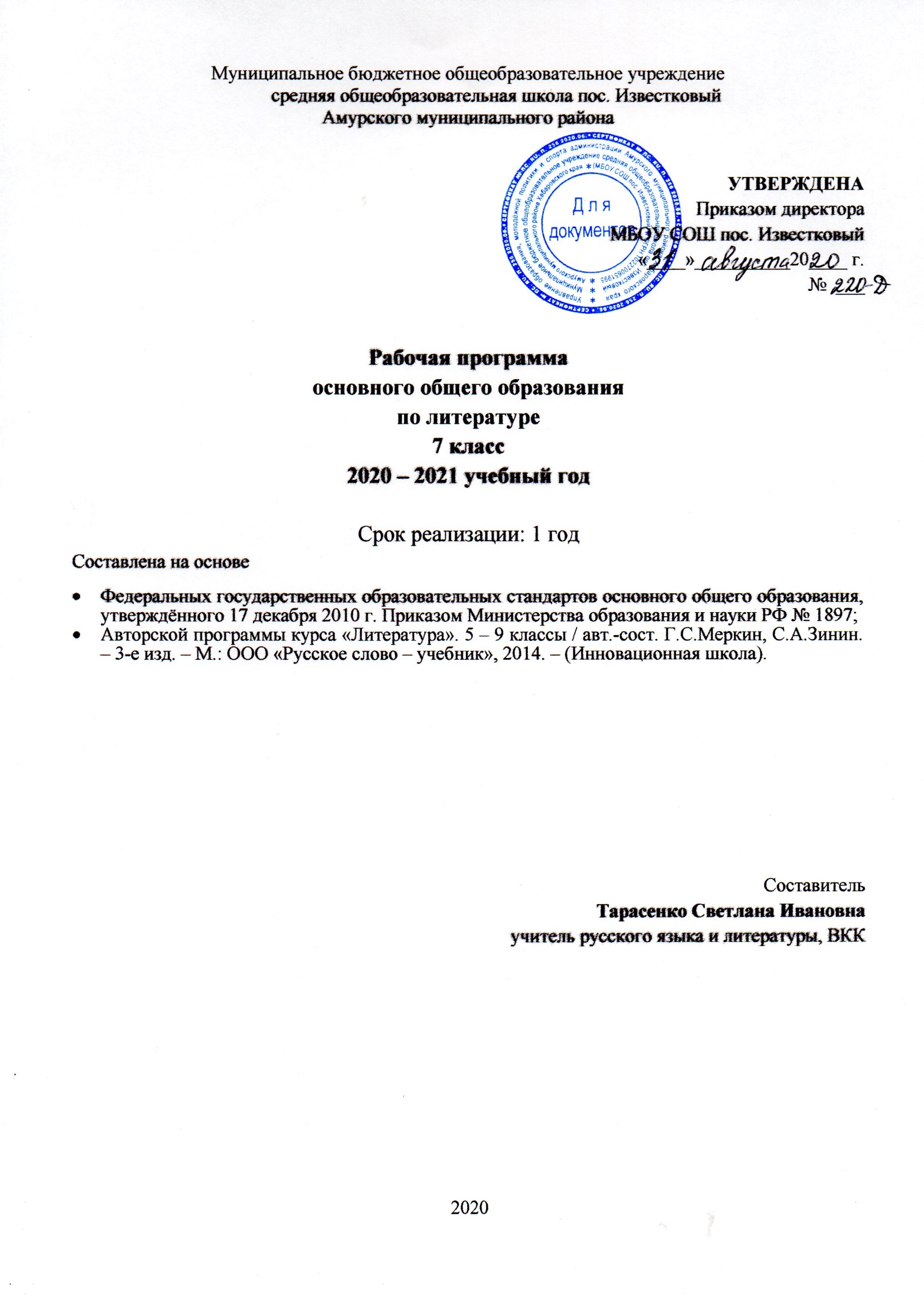 Нормативные правовые документыНастоящая рабочая программа составлена на основе- Приказа Министерства образования и науки Российской Федерации от 17 декабря 2010 г. № 1897 «Об утверждении федерального государственного образовательного стандарта основного общего образования» (в редакции приказа Минобрнауки России от 31 декабря 2015 г. № 1577);- Федерального закона от 29 декабря 2012 года № 273-ФЗ «Об образовании в РФ»;- Примерной основной образовательной программы основного общего образования, внесенной в реестр образовательных программ, одобренных федеральным учебно-методическим объединением по общему образованию (протокол от 08.04. 2015г. № 1/5);- Программы курса «Литература». 5 – 9 классы / авт.-сост. Г.С. Меркин, С.А. Зинин. – 5-е изд. – М.: ООО «Русское слово – учебник», 2020 для образовательных организаций,реализующих программы основного общего образования, одобренной решением федерального учебно-методического объединения по общему образованию. - Основной образовательной программы МБОУ СОШ п. Известковый, Амурского муниципального района, Хабаровского края, РФ;- Учебного плана МБОУ СОШ п. Известковый на 2020 – 2021 учебный год;		В состав УМК входит учебник (Литература. 7 класс: учебник для общеобразовательных учреждений: в 2-х частях. /автор-составитель Г.С. Меркин.- 7-е изд.  – М.: ООО «Русское слово – учебник», 2017		   Программа ориентирована на Федеральный государственный образовательный стандарт основного общего образования, положения которого обеспечивают глубокое усвоение курса в 7 классе, так как способствуют средствами художественной литературы, литературоведения и литературной критики обеспечивать: формирование российской гражданской идентичности обучающихся; сохранение и развитие культурного разнообразия и языкового наследия многонационального народа РФ; овладение духовными ценностями и культурой многонационального народа России; духовно-нравственное развитие, воспитание обучающихся, обеспечивающей их социальную самоидентификацию посредством личностно значимой деятельности;   	    Цель предмета «Литература»: формирование культуры читательского восприятия и достижение читательской самостоятельности обучающихся, основанных на навыках анализа и интерпретации литературных текстов.         Цели курса «Литература» в 7 классе:- формирование и развитие у обучающихся потребности в систематическом, системном, инициативном чтении; -  воспитание в процессе чтения нравственного идеала человека и гражданина; -  создание представлений о русской литературе как едином национальном достоянии.Задачи реализации программыЗадачи литературного образования определены его целью и связаны как с читательской деятельностью школьников, так и с эстетической функцией литературы:расширять представление о своеобразии и богатстве художественной литературе как искусстве слова и ее месте в культуре страны и народа;способствовать обогащению духовно-нравственного опыта и расширению эстетического кругозора учащихся при изучении литературы;формировать умение соотносить нравственные идеалы произведений русской, мировой и литературы народов России, выявлять вечные темы и образы, сходство и национально-обусловленное своеобразие художественных решен осваивать теоретические понятия, которые способствуют более глубокому постижению конкретных художественных произведений;воспитывать культуру чтения, формировать потребность в чтении: помогать старшеклассникам овладевать знаниями и умениями, которые позволят выбирать художественные произведения для самостоятельного чтения, давать им оценку;способствовать овладению знаниями и умениями, которые помогут глубокой и доказательной оценке художественных произведений и их выбору для чтения;использовать изучение литературы для повышения речевой культуры, совершенствования собственной устной и письменной речи учащихся: формировать умения и навыки, обеспечивающие владением русским литературным языком, его изобразительно-выразительными возможностями.Решение названных задач может способствовать формированию гуманистического мировоззрения, эстетической культуры и творческой реакции на окружающее, оказать реальную помощь учащемуся в осознании окружающего мира. Приобщение учащихся к миру литературы: воспитание культуры чтения, формирование потребности в чтении, развитие читательского вкуса – должно способствовать становлению личностного самосознания.Общая характеристика учебного предмета       Специфика учебного предмета «Литература» определяется тем, что он представляет собой единство словесного искусства и основ науки (литературоведения), которая изучает это искусство. Литература как один из ведущих гуманитарных учебных предметов в российской школе содействует формированию разносторонне развитой, гармоничной личности, воспитанию гражданина, патриота. Приобщение к гуманистическим ценностям культуры и развитие творческих способностей — необходимое условие становления человека, эмоционально богатого и интеллектуально развитого, способного конструктивно и вместе с тем критически относиться к себе и к окружающему миру.    Общение школьника с произведениями искусства слова на уроках литературы необходимо не просто как факт знакомства с подлинными художественными ценностями, но и как необходимый опыт коммуникации, диалог с писателями (русскими и зарубежными, нашими современниками, представителями совсем другой эпохи).            Главная идея программы по литературе – изучение литературы от мифов к фольклору, от фольклора к древнерусской литературе, от неё к русской литературе XVIII, XIX, XX веков. Ведущая проблема изучения литературы в 7 классе – внимание к книге.                    В программу включен перечень необходимых видов работ по развитию речи: работа по теории литературы, различные виды пересказа, устные и письменные сочинения, отзывы, доклады, диалоги, творческие работы, а также произведения для заучивания наизусть, списки произведений для самостоятельно чтения. Курс литературы в 7 классе строится на основе сочетания концентрического, историко-хронологического и проблемно-тематического принципов.     Задачи изучения литературы представлены двумя категориями: воспитательной и образовательной. Формирование эстетического идеала, развитие художественного вкуса (который, в свою очередь, служит верному и глубокому постижению прочитанного) содействует появлению прочего, устойчивого интереса к книге, воспитанию доброты, сердечности и сострадания как важнейших качеств развитой личности.        В круг образовательных задач входят:- формирование умений творческого углубленного чтения; читательской самостоятельности; умений видеть текст и подтекст, особенности создания художественного образа;-    освоение предлагаемых произведений как искусства слова;-  формирование речевых умений – умений составить план и пересказать прочитанное, подготовить конспект статьи, прокомментировать прочитанное, объяснить слово, строку и рассказать об их роли в тексте; умений воспринять творчество писателя в контексте национальной культуры, истории и мирового искусства.          Художественные произведения, прочитанные и обсуждённые в классе, расширяют представления школьников о творчестве писателя, позволяют надеяться на серьёзное, сознательное отношение к чтению.           Следует учитывать этап взросления школьников в зависимости от роста их умений – техники чтения, восприятия прочитанного, умения анализировать и формировать своё отношение к прочитанному, умения видеть подтекст.        Известно, что школьники 7 класса отличаются более сильным воображением, эмоциональной активностью, предметным восприятием, которое характеризует «наивный реализм», свойственный этому возрасту. В то же время они могут заметить важные для текста художественные особенности, но ещё не всегда способны обобщить свои впечатления, объяснить их. Учитель должен помочь осмыслить прочитанное не поверхностно, а глубоко, в меру читательских возможностей шестиклассников. Вводимые на этом этапе базовые понятия необходимы для умения характеризовать конкретный эпизод, фрагмент или небольшой текст в единстве формы и содержания.       Для 7 класса доминантным должно стать понимание творчества и творческого процесса, проникновение в лабораторию писателя.       Общая логика движения материала представляется следующим образом:         Понимание творчества и творческого процесса, проникновение в лабораторию писателя; центральные аспекты; образ писателя, героическая тема, проблема милосердия, писатель и власть; характеристика не только художественного произведения, но и элементов сопоставительного анализа; усвоение понятия, характеризующего одно из явлений в историко-литературном процессе (классицизм). Знакомство с жанрами, вызывающими наибольший интерес обучающихся: приключения, фантастика.  Основной формой организации учебных занятий остается классно-урочная система. Возможна модификация традиционного урока: заочная экскурсия в дом-музей писателя, путешествие по литературным местам и др.       Формы организации учебного процесса: парные, групповые, индивидуально-групповые, фронтальные; классные и внеклассные (внеурочные).      Содержание курса «Литература» реализуется следующими видами усложняющейся учебной деятельности: - рецептивная деятельность: чтение и полноценное восприятие художественного текста, заучивание наизусть; - репродуктивная деятельность: осмысление содержания (сюжета) произведения, изображенных в нем событий, характеров, реалий (осуществляется в виде разного типа пересказов (близких к тексту, кратких, выборочных, с соответствующими лексико-стилистическими заданиями и изменением лица рассказчика); ответов на вопросы репродуктивного характера); - продуктивная творческая деятельность: сочинения разных жанров, выразительное чтение художественных текстов, устное словесное рисование, инсценирование произведения, составление киносценария; - поисковая деятельность: самостоятельный поиск ответа на проблемные вопросы, комментирование художественного произведения, установление ассоциативных связей с другими художественными произведениями, а также с произведениями других видов искусства;- исследовательская деятельность: анализ текста, сопоставление произведений художественной литературы и выявление в них общих и своеобразных черт и др.	В соответствии с требованиями стандарта программа по литературе для 6 класса основана на применении системно-деятельностного подхода, который обеспечивает:- формирование готовности к саморазвитию и непрерывному образованию;- активную учебно-познавательную деятельность обучающихся;- построение образовательного процесса с учётом индивидуальных возрастных, психологических и филологических особенностей обучающихся.     Место учебного предмета в учебном планеПрограмма рассчитана на 68 часов учебного времени (2 учебных часа в неделю).Срок реализации: 1 год (2020 - 2021).Планируемые результаты освоения учебного предмета       В соответствии с целями и требованиями Федерального государственного образовательного стандарта основного общего образования определены задачи курса, отражающие планируемые результаты (личностные, метапредметные, предметные) обучения школьников.Предметные результаты обучения в 7 классе:Ученик научится:введениеФормулировать собственное отношение к произведениям литературы, оценивать их.Обосновывать жанровое различие рассказа, повести и романа на конкретных примерах.Определять родовую принадлежность литературного произведения, выделяя характерные признаки. из устного народного творчестваХарактеризовать образы былинных персонажей; определять структурные и образно-выразительные особенности былин.Сопоставлять былину и сказку; сопоставлять былину и миф; выделять жанровые особенности былины.Сопоставлять образы былинных персонажей в литературе и живописи; определять жанровые и родовые особенности былины.  Определять характерные признаки лирических жанров (песня), уметь характеризовать идейно-эмоциональное содержание произведения. Характеризовать отличия былинного стиха от песенного, выявлять фольклорные традиции.из древнерусской литературыПонимать ключевые проблемы древнерусской литературы и связи литературных произведений с эпохой их написания.Воспринимать древнерусский текст в современном переводе и в оригинале. Определять идею изучаемого произведения древнерусской литературы.Выявлять темы, образы и приемы изображения человека в древнерусской литературе. Выявлять заложенные в них вневременные, непреходящие нравственные ценности и их современное звучание. из русской литературы XIII векаПонимать ключевые проблемы изученных произведений литературы 18 века.Определять в произведении элементы сюжета, композиции, изобразительно-выразительных средств языка, понимать их роль в раскрытии идейного замысла. Характеризовать основные признаки классицизма и его жанровую систему, определять тематику произведений классицизма. Характеризовать основные положения теории о «трех штилях»; различать основные структурно-образные элементы оды, лирического стихотворения. Выявлять в тексте правила комедии классицизма. Уметь выделять этапы развития сюжета, основной конфликт, определять функцию внесюжетных элементов. Группировать образы комедии на «положительные» и «отрицательные».Выявлять общие признаки классицизма в различных видах искусства (литература, живопись, музыка, архитектура). из русской литературы XIX векаПонимать ключевые проблемы изученных произведений, уметь анализировать их,Формулировать тему, идею; характеризовать героев, сопоставлять их; понимать авторскую позицию и выражать своё отношение к ней. Воспринимать литературные произведения разных жанров, осмысленно читать и адекватно воспринимать. Владеть элементарной литературоведческой терминологией при анализе литературного произведения. Выявлять черты трагического и комического в литературе, объяснять причины очищающего и возвышающего воздействия на душу читателя.Различать образы рассказчика и автора в эпическом произведении; давать жанровую характеристику изучаемого литературного произведения.Определять родовую принадлежность изучаемого литературного произведения, выделяя характерные признаки лирики. Определять характерные признаки лирических и лироэпических жанров на примерах изучаемых произведений. Определять виды рифм и способы рифмовки двусложных и трёхсложных размеров стиха в рамках силлабо-тонической системы стихосложения. Различать образы лирического героя и автора в лирике; определять общее и индивидуальное, неповторимое в литературном образе родины в творчестве русских поэтов; соотносить персонаж и прототип.Формулировать собственное отношение к произведениям русской литературы, оценивать их; уметь характеризовать идейно-эмоциональное содержание произведения;Писать сочинения на темы, связанные с тематикой изученных произведений, классные и домашние творческие работы.из русской литературы XX векаПонимать ключевые проблемы изученных произведений, уметь анализировать их.Формулировать тему, идею, характеризовать персонажей, сопоставлять их.Понимать авторскую позицию и своё отношение к ней; воспринимать литературные произведения разных жанров, осмысленно читать и адекватно воспринимать. Владеть элементарной литературоведческой терминологией при анализе литературного произведения с учётом жанровой специфики.. Воспринимать художественную условность как специфическую характеристику искусства в различных формах – от правдоподобия до фантастики.Характеризовать отдельный персонаж и средства создания его образа, владеть навыками сопоставительной характеристики персонажей.  Выявлять автобиографические мотивы; объяснять роль эпиграфа; выявлять авторскую самобытность в постановке общественно значимых проблем.Формулировать собственное отношение к произведениям русской литературы, оценивать их; уметь характеризовать идейно-эмоциональное содержание произведения; определять, что утверждается, а что отрицается писателемПисать сочинения на темы, связанные с тематикой изученных произведений, классные и домашние творческие работы.из зарубежной литературыПонимать ключевые проблемы произведений зарубежной литературы, уметь комментировать литературное произведение;Понимать и формулировать тему, идею, характеризовать героев, сопоставлять героев.                                                                                                                                                                                                                                                                                                                                                                     Узнавать «вечные» образы мифологии и мировой литературы в произведениях зарубежных авторов.  Ученик получит возможность:Понимать проблему, выдвигать гипотезу, структурировать материал, подбирать аргументы для подтверждения собственной позиции, выделять причинно-следственные связи в устных и письменных высказываниях, формулировать выводы.   Самостоятельно организовывать собственную деятельность, оценивать её, определять сферу своих интересов, умение работать с разными источниками информации, находить её, анализировать, использовать в самостоятельной работе; Сопоставлять «чужие» тексты интерпретирующего характера, аргументированно оценивать их; оценивать интерпретацию художественного текста, созданную средствами других искусств; сопоставлять произведения русской и мировой литературы, самостоятельно (или под руководством учителя) определяя линии сопоставления, выбирая аспект для сопоставительного анализа;Осуществлять самостоятельную проектно-исследовательскую деятельность и оформлять её результаты в разных форматах (работа исследовательского характера, реферат, проект, заочная экскурсия, выставка); давать смысловой анализ изучаемого художественного произведения, интерпретировать прочитанное;Создавать собственный текст аналитического и интерпретирующего характера в разных форматах; писать сочинение по заданной теме или по предложенному началу или финалу; писать изложение с элементами рассуждения или сочинение на тему нравственности или сочинение в жанре анализа (лирического стихотворения, эпизода, главы, рассказа и т.д.)Метапредметные результаты обучения формировать способности принимать и сохранять цели и задачи учебной деятельности, поиска средств её осуществления в процессе чтения и изучения произведения;формировать умения по освоению способов решения поисковых и творческих задач в процессе учебной деятельности при изучении курса литературы;формировать умения планировать, контролировать и оценивать учебные действия в соответствии с поставленной задачей и условиями реализации; определять наиболее эффективные способы достижения результата;развивать умение осваивать разные формы познавательной и личностной рефлексии;формировать умение активно использовать речевые средства информационных и коммуникационных технологий для решения коммуникативных и познавательных задач;формировать умение использовать различные способы поиска (в справочных источниках и открытом информационном пространстве сети Интернет) в соответствии с коммуникативными и познавательными задачами и технологиями предмета «Литература»;развивать умение осознанно строить речевое высказывание в соответствии с задачами коммуникации и составлять тексты в устной и письменной формах;совершенствовать владение логическими действиями сравнения (персонажей, групп, двух или нескольких произведений), умениями устанавливать аналогии и причинно-следственные связи, строить рассуждение в процессе характеристики текста;развивать готовность слушать собеседника и вести диалог, готовность признавать возможность существования разных точек зрения и права каждого иметь свою; излагать своё мнение и аргументировать свою точку зрения и оценку событий при чтении и обсуждении художественных произведений;формировать умение определять общую цель и пути её достижения, умение договариваться о распределении функций и ролей в совместной деятельности; осуществлять взаимный контроль в совместной деятельности, адекватно оценивать собственное поведение и поведение окружающих;формировать готовность к самостоятельному планированию и осуществлению учебной деятельности, построению индивидуальной образовательной траектории;развивать умение овладевать сведениями о сущности и особенностях объектов, процессов и явлений действительности в соответствии с содержанием изучаемых произведений;совершенствовать владение базовыми предметными и межпредметными понятиями, отражающими существенные связи и отношения внутри литературных текстов, между литературными текстами и другими видами искусства (музыка, живопись, театр, кино);развивать интерес к исследовательской и проектной деятельности в процессе изучения курса, в том числе для реализации личных притязаний и потребностей;Личностные результаты обучения- формировать понимание важности процесса обучения; мотивацию школьников к процессу изучения литературы как одного из учебных предметов, необходимых для самопознания, своего дальнейшего развития и успешного обучения;- формировать понимание значимости литературы как явления национальной и мировой культуры, важного средства сохранения и передачи нравственных ценностей и традиций;- формировать уважение к литературе народов многонациональной России;- формировать в процессе чтения нравственно развитую личность, любящую свою семью, свою Родину, обладающую культурой общения;- совершенствовать ценностно-смысловые представления о человеке и мире в процессе чтения; развивать потребности в самопознании и самосовершенствовании в процессе чтения и характеристики (анализа) текста;- формировать в процессе чтения основы гражданской идентичности; формировать готовность к получению новых знаний, их применению и преобразованию;- развивать эстетические чувства и художественный вкус на основе знакомства с отечественной и мировой литературой;- развивать морально-этические представления, доброжелательность и эмоционально-нравственную отзывчивость, понимание сопереживание чувствам других людей;- развивать личную ответственность за свои поступки в процессе чтения и при сопоставлении образов и персонажей из прочитанного с собственным опытом;- развивать и углублять восприятие литературы как особого вида искусства, умение соотносить его с другими видами искусства.Основное содержание тем учебного курса Литература. 7 классВВЕДЕНИЕ (1 час) Знакомство со структурой и особенностями учебника. Своеобразие курса. Литературные роды (лирика, эпос, драма). Жанр и жанровое образование. Движение жанров. Личность автора, позиция писателя, труд и творчество, творческая история произведения.Теория литературы: литературный род, текстология.Универсальные учебные действия: лексическая работа; составление цитатного плана статьи учебника; письменный ответ на вопрос; анкетирование.ИЗ УСТНОГО НАРОДНОГО ТВРЧЕСТВАБЫЛИНЫ (2 часа)                                                                                                                           «Святогор и тяга земная», «Илья Муромец и Соловей-разбойник». А.К. Толстой «Илья Муромец». Событие в былине, поэтическая речь былины, своеобразие характера и речи персонажа, конфликт, отражение в былине народных представлений о нравственности (сила и доброта, ум и мудрость). Теория литературы: эпос, эпические жанры в фольклоре; былина (эпическая песня), тематика былин, своеобразие центральных персонажей и особенности конфликта в былине (по сравнению с волшебной сказкой, легендой и преданием).Универсальные учебные действия: лексическая работа, выразительное чтение; отзыв на эпизод; подготовка сообщения; ответ на проблемный вопрос, работа с репродукциями.Внутрипредметные и межпредметные связи: литература (А.К. Толстой «Илья Муромец»); изобразительное искусство (репродукции картин: В.М. Васнецов «Богатыри»; Н.К. Рерих «Богатырский фриз», «Святогор»; М.А. Врубель «Вольга и Микула»).                         Метапредметные ценности: воспитание интереса к произведениям УНТ.Краеведение: легенды и предания о народных заступниках края (региона).Творческая работа: сочинение-описание.Планируемые результаты Ученик научится:— выразительно читать текст былины;— характеризовать образы былинных персонажей;— определять структурные и образно-выразительные особенности былин;— сопоставлять былину и волшебную сказку; — сопоставлять былину и предание;— сопоставлять былину и миф;— определять жанровые особенности былины;— писать сочинение-описание;— сопоставлять образы былинных персонажей в литературе и живописи;— проводить самостоятельное исследование эпизода былины;— определять жанровые и родовые особенности эпоса.РУССКИЕ НАРОДНЫЕ ПЕСНИ (1 час)Обрядовая поэзия («Девочки, колядки!..», «Наша Масленица дорогая...», «Говорили — сваты на конях будут»); лирические песни («Подушечка моя пуховая...»); лиро-эпические песни («Солдатская»). Лирическое и эпическое начало в песне; своеобразие поэтического языка народных песен. Многозначность поэтического образа в народной песне. Быт, нравственные представления и судьба народа в фольклорной песне. Теория литературы: песенные жанры в фольклоре, многообразие жанров обрядовой поэзии, лироэпическая песня; эпитеты, метафоры, сравнения, олицетворения (развитие представлений).Универсальные учебные действия: подготовка сообщения; эта с учебником, репродукциями картин русских художников; прослушивание музыкального фрагмента.Внутрипредметные и межпредметные связи: изобразительное искусство (лубок; A.M. Васнецов «Сжигание чучела Масленицы», Б.М. Кустодиев «Масленица», В.И. Суриков «Взятие снежного городка»); музыка (П.И. Чайковский «Февраль. Масленица» из цикла «Времена года»).Метапредметные ценности: развитие нравственно-эстетических представлений при знакомстве с обрядами русского народа.Краеведение: песенный фольклор региона. Возможные виды внеурочной деятельности: фольклорный! праздник, народные «посиделки», устная газета.Планируемые результаты Ученик научится:— определять и характеризовать жанры народной песни;— сопоставлять песенные жанры с сюжетами живописных произведений;— принимать участие в написании сценария фольклорного праздника;— участвовать в редактировании сборника «Наш песенный край».ИЗ ДРЕВНЕРУССКОЙ ЛИТЕРАТУРЫ (2 часа)Из «Повести временных лет»  («И вспомнил Олег коня своего...»), «Повесть о Петре и Февронии Муромских». Поучительный характер древнерусской литературы; мудрость, преемственность поколений, любовь к родине, образованность, твердость духа, религиозность, верность, жертвенность; семейные ценности.Теория литературы: эпические жанры и жанровые образования в древнерусской литературе (наставление, поучение, житие, путешествие, повесть).Универсальные учебные действия: лексическая работа, подробный пересказ; изложение с элементами сочинения; викторина; подготовка сообщения; заполнение таблицы; работа репродукциями картин.Внутрипредметные и межпредметные связи: литература (сага о викинге Орваре Одле); история (время правления Олега); изобразительное искусство (иконопись; оформление ~ мятников древнерусской литературы — миниатюра из «Радзивилловской летописи» — «Олег показывает маленького Игоря Аскольду и Диру»; Ф.А. Бруни «Олег прибивает щит к врат Константинополя»; В.М. Васнецов «Прощание вещего Олег конем»).Метапредметные ценности: формирование ценности представлений на примере жизни Петра и Февронии Муромских.Планируемые результаты Ученик научится:— характеризовать тематику, особенности жанра литературы Древней Руси;— определять идею изученных произведений древнерусской литературы;— сопоставлять древнерусские миниатюры с картинами русских художников XIX         века на сюжеты произведений древнерусской литературы;— готовить краткий пересказ фрагмента изучаемого произведения;— определять структурные и выразительные признаки древнерусских произведений.      ИЗ РУССКОЙ ЛИТЕРАТУРЫ XVIII ВЕКА   М.В. ЛОМОНОСОВ (2 часа)Жизнь и судьба поэта, просветителя, ученого. «Ода на день нисшествия на всероссийский престол ее величества государыни императрицы Елисаветы Петровны, 1747 года» (отрывок), «Предисловие о пользе книг церковных в российском языке» (отрывок). Мысли о просвещении, русском языке; вера в творческие способности народа. Тематика поэтических произведений; особенность поэтического языка оды и лирического стихотворения; поэтические образы. Теория «трех штилей» (отрывки). Основные положения и значение теории о стилях художественной литературы.Теория литературы: литературное направление, классицизм; ода; учение М.В. Ломоносова о «трех штилях»; эпиграмма; тема и мотив (развитие представлений).Универсальные учебные действия: работа с учебником; лексическая работа; сопоставительный анализ произведений различных видов искусства; прослушивание музыкального фрагмента; выразительное чтение.Внутрипредметные и межпредметные связи: литература (фрагмент из книги «Юности честное зерцало»); изобразительное искусство (портрет М.В. Ломоносова — гравюра М. Шрейдера с оригинала Шульце; скульптурный портрет М.В. Ломоносова работы Ф.Шубина; мозаика «Полтавская баталия»; музыка (М. Глинка, П. Чайковский).Метапредметные ценности: формирование ценностных и нравственно-эстетических представлений. Краеведение: заочная литературно-краеведческая экскурсия: Холмогоры — Москва — Петербург — Германия — Петербург.Творческая работа: сочинение с элементами рассуждения.Внеурочная деятельность: устный журнал «М.Ломоносов — ученый-энциклопедист».Планируемые результаты Ученик научится:— характеризовать основные признаки классицизма и его жанровую систему;— определять тематику произведений классицизма;— готовить страничку в устном журнале, посвященном М.В. Ломоносову;— выразительно читать оду;— характеризовать основные положения теории М.В. Ломоносова о «трех штилях»;— характеризовать основные структурно-образные элементы оды;— выявлять общие признаки классицизма в разных видах искусства.Г.Р. ДЕРЖАВИН (1 час)Биография Г.Р. Державина (по страницам книги В.Ф. Ходасевича «Державин»). Стихотворение «Властителям и судиям». Отражение в названии тематики и проблематики стихотворения; своеобразие стихотворений Г.Р. Державина в сравнении со стихотворениями М.В. Ломоносова. Тема поэта и власти. Сопоставление стихотворного переложения 81 псалма с оригиналом. Теория литературы: отличие лирического стихотворения от оды; тематическое разнообразие лирики; псалом, риторические фигуры; лексическая работа; чтение наизусть; выразительное чтение; заполнение таблицы; беседа; составление тезисного плана статьи учебника; сопоставительная характеристика 81 псалма и стихотворения Г.Р. Державина; работа с иллюстрациями.Внутрипредметные и межпредметные связи: литература (В.Ф. Ходасевич «Державин»; «Наказ...» Екатерины II); скульптура (М.И. Козловский «Императрица Екатерина II в образе Фемиды»).Метапредметные ценности: формирование представлений о гражданской позиции.Планируемые результаты Ученик научится:— привлекать вспомогательный материал для представлений о личности писателя;— выразительно читать стихотворение;— определять тему и художественную идею произведения;— составлять тезисный план статьи учебника;— находить в тексте риторические фигуры;— сопоставлять библейский и литературный тексты;— определять роль риторических фигур в произведении.Д.И. ФОНВИЗИН (2 часа)Краткие сведения о писателе. Комедия «Недоросль». Своеобразие драматургического произведения, основной конфликт пьесы и ее проблематика, образы комедии (портрет и характер; поступки, мысли, язык); образование и образованность; воспитание и семья; отцы и дети; социальные вопросы в комедии; позиция писателя.Теория литературы: юмор, сатира, сарказм; драма как литературный род; жанр комедии; «говорящие» фамилии; ремарка; классицизм (развитие представлений).Универсальные учебные действия: лексическая работа; чтение по ролям; работа с рефлексивной таблицей; исследовательская работа с текстом; рассказ о персонажах.Метапредметные ценности: формирование и развитие этических представлений.Творческая работа: устное сочинение.Возможные виды внеурочной деятельности: инсценировка.Планируемые результаты Ученик научится:— определять тему и мотивы комедии;— характеризовать образы комедии;— находить черты классицизма в комедии;— работать с рефлексивной таблицей;— формировать микровыводы и выводы о социальной проблематике пьесы;— находить материал о жизни комедии на сцене, в кино, в искусстве;— характеризовать систему изобразительных средств комедии;— проводить исследовательскую работу с текстом.ИЗ РУССКОЙ ЛИТЕРАТУРЫ XIX ВЕКАА.С. ПУШКИН (6 часов)Тема дружбы и долга, свободолюбивые мотивы в стихотворениях поэта: «К Чаадаеву» («Любви, надежды, тихой славы...»), «Во глубине сибирских руд...». Любовь к родине, уважение к предкам: «Два чувства дивно близки нам...». Человек и природа: «Туча». Тема власти, жестокости, зла: «Анчар». «Песнь о вещем Олеге»: судьба Олега в летописном тексте и в балладе Пушкина; мотивы судьбы — предсказание, предзнаменование, предвидение, провидение; вера и суеверие. Поэма «Полтава» (в сокращении). Образ Петра и тема России в поэме. Гражданский пафос поэмы. Изображение «массы» и исторических личностей в поэме. Своеобразие поэтического языка через элементы сопоставительного анализа). Творческая история произведений.Теория литературы: поэма, баллада; образный мир поэмы, группировка образов, художественный образ и прототип; тропы и фигуры (риторическое обращение, эпитет, метафора); жанровое образование — дружеское послание. Универсальные учебные действия: лексическая работа; различные виды чтения, в том числе наизусть; сочинение с элементами рассуждения; самостоятельная исследовательская работа со вспомогательным справочным и литературоведческим материалом; подготовка сообщения; беседа; работа с учебником; слайдовая презентация.Внутрипредметные и межпредметные связи: литература (А.Н. Одоевский «Струн вещих пламенные звуки...»; Вс. Рождественский «Баловень лицейской легкой славы...»); история (Отечественная война 1812 года; П.Я. Чаадаев); изобразительное искусство (иллюстрации; Н. Бестужев «Портреты декабристов», мозаика «Полтавская баталия», выполненная в мастерской М.В. Ломоносова; портрет Петра I; рисунки учащихся); музыка (И.Ф. Стравинский «Туча»).Метапредметные ценности: формирование и развитие нравственно-эстетических представлений при характеристике «чувств добрых» в поэзии А.С. Пушкина. Краеведение: заочная экскурсия «Маршрутами декабристов». Творческая работа: исследовательский проект «Тайна пушкинского послания». Возможные виды внеурочной деятельности: литературные игры по произведениям поэта; час поэзии в литературной гостиной «Мой Пушкин».Внедрение: создание и тиражирование презентации «Тайна пушкинского послания».Планируемые результаты Ученик научится:— по контексту или с помощью словарей определять значение непонятных слов;— определять тему и художественную идею поэтического произведения;—выделять и характеризовать ключевые слова по теме «чувства добрые»;— принимать участие в исследовательской работе с текстом;— участвовать в уроке-семинаре;— устанавливать межпредметные и внутрипредметные связи в процессе изучения;— правильно интонировать и выразительно читать произведения А.С. Пушкина.— определять и характеризовать жанры изучаемых произведений А.С. Пушкина;— проводить литературоведческий поиск с использованием интернет-ресурсов;— участвовать в создании компьютерной презентации и публично представлять ее.М.Ю. ЛЕРМОНТОВ (4 часа)Стихотворения: «Три пальмы», «Родина». «Песня про царя Ивана Васильевича, молодого опричника и удалого купца Калашникова». Родина в лирическом и эпическом произведении, проблематика и основные мотивы «Песни...» (родина, честь, достоинство, верность, любовь, мужество и отвага, независимость; личность и власть); центральные образы поэмы и художественные приемы их создания; речевая характеристика героя. Фольклорные элементы в произведении. Художественное богатство «Песни...».Теория литературы: жанры лирики; сюжет и композиции лирического произведения (углубление понятий); фольклорные элементы в авторском произведении; стилизация как прием; контраст; вымысел и историческая правда; градация.Универсальные учебные действия: лексическая работа; выразительное чтение; исследовательская работа с текстом; рассказ о событии; работа со статьей учебника; работа с иллюстрациями; подготовка сообщения; составление ответа на вопрос.Внутрипредметные и межпредметные связи: история (Смутное время, опричнина); изобразительное искусство (акварели, рисунки, пейзажи М.Ю. Лермонтова; В.М. Васнецом «Царь Иван Васильевич Грозный», «Встреча Алены Дмитриевны с Кирибеевичем», «Бой Кирибеевича с Калашниковым», «Прощание с братьями (казнь)»; И.Е. Репин «Иван Грозный и его сын Иван 16 ноября 1581 года»; Н.В. Неврев «Опричники»); музыка (музыкальные произведения на сюжеты М.Ю. Лермонтова).Метапредметные ценности: формирование нравственно-эстетических представлений. Творческая работа: устное рисование; рецензия.Возможные виды внеурочной деятельности: день в историко-литературном музее «Москва Ивана Грозного».Планируемые результаты Ученик научится:— составлять развернутый письменный ответ на вопрос; — выявлять и характеризовать темы и мотивы произведений М.Ю. Лермонтова;— подбирать ключевые слова и на их основе составлять тезисы для рассказа о событии;— определять художественную идею «Песни про царя Ивана Васильевича...»;— определять конфликт в лиро-эпическом произведении; — сопоставлять произведения разных видов искусства с близким сюжетом — характеризовать жанры лирики М.Ю. Лермонтова; ' — писать рецензию на эпизод;— сопоставлять сведения о реальных исторических событиях с сюжетом произведения;— выявлять и характеризовать систему изобразительных средств в произведении— проводить исследовательскую работу с текстом или его фрагментом.   Н.В. ГОГОЛЬ (2 часа)Н.В. Гоголь в Петербурге. Новая тема — изображение чиновничества и жизни «маленького человека». Новаторство писателя. Разоблачение угодничества, глупости, бездуховности. Повесть «Шинель»: основной конфликт; трагическое и комическое. Образ Акакия Акакиевича. Авторское отношение к героям и событиям. История замысла. Теория литературы: сатирическая повесть, юмористические ситуации, «говорящие» фамилии; фантастика.Универсальные учебные действия: лексическая работа; различные виды пересказа; выразительное чтение; подбор цитат и составление словаря для характеристики персонажа; исследовательская работа с текстом; работа со статьей учебника; дискуссия.Внутрипредметные и межпредметные связи: литература («Житие святого Акакия»); изобразительное искусство (А.В. Венецианов «Акакий Акакиевич в департаменте», «Лествица»); кино, мультипликация по мотивам повести Н.В. Гоголя.Метапредметные ценности: формирование и развитие нравственно-эстетических представлений в процессе выявления художественной идеи произведения.Творческая работа: написание рассказа по заданному сюжету.Возможные виды внеурочной деятельности: заочная литературно-краеведческая экскурсия «Петербург Н.В. Гоголя».Внедрение: составление сборника рассказов учащихся по заданному сюжету.Планируемые результатыУченик научится:  — выполнять различные виды пересказа, в том числе художественный пересказ;— подбирать цитаты для характеристики персонажа;— участвовать в дискуссии;— характеризовать сюжет произведения;— подбирать материал для заочной литературной экскурсии;— подбирать материал, в том числе и в Интернете, для сообщения на тему «"Петербургские повести" Н.В. Гоголя в русском искусстве»;— составлять слайдовую презентацию «"Петербургские повести" Н.В. Гоголя в русском искусстве (живопись, кино, мультипликация)»;— редактировать сборник рассказов учащихся.И.С. ТУРГЕНЕВ (2 часа)Общая характеристика книги «Записки охотника». Многообразие и сложность характеров крестьян в изображении И.С. Тургенева. Рассказ «Хорь и Калинин» (природный ум, трудолюбие, смекалка, талант; сложные социальные отношения в деревне в изображении Тургенева); рассказ «Певцы» ровная тема, талант и чувство достоинства крестьян, отношение автора к героям). Стихотворение в прозе «Нищий»: тематика; художественное богатство произведения. Теория литературы: цикл; портрет и характер; рассказчик; ног; стихотворение в прозе (углубление представлений).Универсальные учебные действия: лексическая работа; выразительное чтение; подготовка сообщения; формулировка микровыводов и выводов; работа с иллюстрациями; исследовательская работа с текстом; заполнение таблицы.Внутрипредметные и межпредметные связи: литература (А.Н. Нахимов — поэт-сатирик; А.А. Марков «Пинва»); география (Волховский и Жиздринский уезды); изобразительное искусство (В.Пукирев «Яков Турок поет»; иллюстрации к «Запискам охотника» Б.Кустодиева; В.Васнецов «Нищие певцы»; В.Перов «Чаепитие в Мытищах»).Метапредметные ценности: формирование мировоззренческих представлений в процессе выявления семантики слова раболепство; развитие нравственно-эстетических представлений при проведении сравнительного анализа тематически близких произведений разных видов искусства.Краеведение: заочная литературная экскурсия «По тургеневским местам».Планируемые результаты Ученик научится:— определять лексическое значение слова по контексту, подбирать синонимы;— проводить исследовательскую работу с текстом;— выразительно читать прозаический текст;— характеризовать роль рассказчика в тексте;— характеризовать сюжет в рассказе из цикла «Записки охотника»;— формулировать художественную идею рассказа и стихотворения в прозе;— определять ведущий художественный прием и его роль в раскрытии идеи рассказа;— сопоставлять произведения разных видов искусства; —отличать иллюстрации к тексту от тематически близких картин.Н.А. НЕКРАСОВ (4 часа) Краткие сведения о поэте. Стихотворения: «Вчерашний день, часу в шестом...», «Железная дорога», «Размышления у парадного подъезда», поэма «Русские женщины» («Княгиня Трубецкая»). Доля народная — основная тема произведения поэта; своеобразие поэтической музы Н.А. Некрасова. Писатель и власть; новые типы героев и персонажей. Основная проблематика произведений: судьба русской женщины, любовь и чувство долга; верность, преданность, независимость, стойкость, достоинство; чванство, равнодушие, беззащитность, бесправие, покорность судьбе.Теория литературы: поэма (развитие представлений); диалог.Универсальные учебные действия: лексическая работа; выразительное чтение наизусть и по ролям; цитатный план; элементы тезисного плана; подготовка сообщения; работа с иллюстрациями картин; исследовательская работа с текстом.Внутрипредметные и межпредметные связи: литература (Н.А. Некрасов «Безвестен я. Я вами не стяжал...»); изобразительное искусство (Н.А. Некрасов и передвижники; Г.Мясоедов «Земство обедает»; К.Савицкий «Ремонтные работы на ж/д».Метапредметные ценности: формирование гражданской позиции.Внеурочная деятельность: историко-краеведческая и литературно-краеведческая заочная экскурсия «Сибирскими дорогами декабристок».Внедрение: создание, тиражирование презентации «Сибирскими дорогами».Планируемые результаты Ученик научится:— выразительно читать по ролям;— составлять цитатный план и использовать его при ответе на вопрос;— проводить исследовательскую работу с текстом;— формулировать выводы о художественной идее произведения;— готовить сообщение на историко-литературную тему;— составлять по цитатному плану тезисный план и давать развернутый ответ;— отличать иллюстрацию к тексту от произведения живописи;— готовить сообщение об идейно-тематической близости стихотворений Н.А. Некрасова и произведений художников-передвижников.М.Е. САЛТЫКОВ-ЩЕДРИН (2 часа)Краткие сведения о писателе. Сказки: «Повесть о том, как один мужик двух генералов прокормил», «Дикий помещик» и одна сказка по выбору. Своеобразие сюжета; проблематика сказки: труд, власть, справедливость; приемы создания образа помещика. Позиция писателя.Теория литературы: сатира, сатирический образ, сатирический персонаж, сатирический тип; притчевый характер сатирических сказок; мораль; своеобразие художественно-выразительных средств в сатирическом произведении; тропы и фигуры в сказке (гипербола, аллегория — развитие представлений).Универсальные учебные действия: лексическая работа; составление цитатного плана статьи учебника и сказки; различные виды пересказа; письменный отзыв; работа с иллюстрациями.Внутрипредметные и межпредметные связи: история (газета «Весть»; табель о рангах); изобразительное искусство И.Н. Крамской. Портрет М.Е. Салтыкова-Щедрина.Метапредметные ценности: формирование нравственно-эстетических представлений при характеристике сюжета сказки и при установлении семантики слова дикий.Творческая работа: устное рисование.Возможные виды внеурочной деятельности: час поэзии в литературной гостиной «Крестьянский труд и судьба земледельца в изображении поэтов XIX века»:Л.В. Кольцов «Песня пахаря», «Горькая доля»;Н.П. Огарев «Сторона моя родимая...»;И.С. Никитин «Пахарь»;Л.Н. Плещеев «Скучная картина!..»;Л.Н. Майков «Сенокос», «Нива»;М.Л. Михайлов «Груня», «Те же всё унылые картины…» и др.Планируемые результаты, Ученик научится:— выявлять элементы сатиры в тексте;— характеризовать роль гиперболы, аллегории и сарказма в сказке «Дикий помещик»;— определять мораль и ее роль в сказке;— производить анализ сказки;— отличать сказку М.Е. Салтыкова-Щедрина от фольклорной сказки;— определять идею произведения;— подбирать материал для участия в КТД «Крестьянский труд и судьба землепашца в изображении поэтов XIX века»;— определять различие между юмористическим и сатирическим произведением;— правильно интонировать и выразительно читать сатирическое произведение;— характеризовать притчевый характер сказки «Дикий помещик».Л.Н. ТОЛСТОЙ (2 часа)Л.Толстой — участник обороны Севастополя. Творческая история «Севастопольских рассказов». Литература и история. Рассказ «Севастополь в декабре месяце»: человек на войне, жизнь и смерть, героизм, подвиг, защита Отечества - основные темы рассказа. Образы защитников Севастополя. Авторское отношение к героям.Теория литературы: рассказ, книга (цикл) рассказов (развитие представлений).Универсальные учебные действия: рассказ о писателе (об раз Л.Н. Толстого по фотографии 1856 года); подбор материалов для ответа по плану; составление цитатного плана; выразительное чтение; устное сочинение-рассуждение.Внутрипредметные и межпредметные связи: история (Севастополь — город русской славы); изобразительное искусство (панорама Ф. Рубо «Оборона Севастополя»).Метапредметные ценности: развитие ценностных представлений (патриотизм, героизм). Внеурочная деятельность: литературная композиция «Город русской славы».Планируемые результаты Ученик научится:— находить иллюстративный материал для рассказа о биографии Л.Н. Толстого;— характеризовать образ писателя по фотографии;— составлять цитатный план и использовать его для развернутого ответа;— представлять устное сочинение-рассуждение;— определять специфику жанра рассказа «Севастополь в декабре месяце».Н.С. ЛЕСКОВ (2 часа)Краткие биографические сведения. Сказ «Левша». Особенность проблематики и центральная идея. Образный мир произведения.Теория литературы: сказ, рассказчик (развитие представлений); своеобразие стиля.Универсальные учебные действия: лексическая работа; выразительное чтение; работа с иллюстрациями учебника; письменный ответ на вопрос.Внутрипредметные и межпредметные связи: изобразительное искусство (В.А. Серов. Портрет Н.С. Лескова; иллюстрации к сказу «Левша» в учебнике); сюжет «Левши» в других видах искусства (кинематограф, анимация). Метапредметные ценности: формирование ценностных представлений при характеристике гуманистического содержания сказа.Творческая работа: исследовательский проект «Образ Левши в русском искусстве (кинематограф, мультипликация, изобразительное искусство)».Внедрение: создание компьютерной слайдовой презентации «Образ Левши в русском искусстве (кинематограф, мультипликация, изобразительное искусство)».Планируемые результаты Ученик научится:— определять особенности жанра сказа;— характеризовать образы произведения через детали;— выявлять языковые особенности произведения;— характеризовать особенности речи персонажей;— определять гуманистическую идею сказа «Левша»;— находить (в том числе в Интернете) материалы для исследовательского проекта;—	систематизировать и характеризовать найденный материал;—	оформлять материал исследовательского проекта в презентации.ПРОИЗВЕДЕНИЯ РУССКИХ ПОЭТОВ XIX ВЕКА О РОССИИ (1 час)Н.М. Языков «Песня»; И.С. Никитин «Русь»; А.Н. Майков «Нива»; А.К. Толстой «Край ты мой, родимый край!..»'Теория литературы: инверсия, риторический вопрос, восклицание, обращение Универсальные учебные действия: выразительное чтение; подготовка сообщения; исследовательская работа с текстом; работа с иллюстрациями.Внутрипредметные и межпредметные связи: литература (А.Пушкин «Роман в письмах»); история (происхождение названия «Русь»); музыка романс «Песня»).Метапредметные ценности: формирование и развитие ценностных представлений в процессе работы над понятиями животворящий, святыня, алтарь, самостоянье, Русь; воспитание чувства гордости за Отечество. Планируемые результаты  Ученик научится:— выразительно читать стихотворения, посвященные родине;— выявлять идею произведения;— проводить исследовательскую работу с текстом;— характеризовать выразительные средства лирических произведений;— устанавливать внутрипредметные и межпредметные связи (при сопоставлении поэтических текстов разных авторов и при объяснении ключевых понятий)А.П. ЧЕХОВ (2 часа)Рассказы «Хамелеон», «Смерть чиновника». Разоблачение беспринципности, корыстолюбия, чинопочитания, самоуничижения. Своеобразие сюжета, способы создания образов, социальная направленность рассказов; позиция писателя.Теория литературы: психологический портрет; сюжет; сатира (развитие понятий).Универсальные учебные действия: лексическая работа; выразительное чтение; пересказ, близкий к тексту; составление словаря языка персонажа; исследовательская работа с текстом; работа с иллюстрациями.Внутрипредметные и межпредметные связи: литература (сатирические сказки М.Е. Салтыкова-Щедрина; М.М. Зощенко «Нервные люди», А.Т. Аверченко «Открытие Америки», Н.А. Тэффи «Воротник»); изобразительное искусство (П. Пинкисевич «Хамелеон», С. Алимов «Хамелеон»; иллюстрации в учебнике; рисунки учащихся; репродукция картины П.А. Федотова «Свежий кавалер»).Метапредметные ценности: формирование ценностных представлений (свобода, рабство, личность) при характеристике сатирических произведений А.П. Чехова.Возможные виды внеурочной деятельности: вечер юмора «Над чем смеетесь?». Возможно привлечение произведений других авторов, например:М.М. Зощенко «Нервные люди»;А.Т. Аверченко «Открытие Америки»;Н.А. Тэффи «Воротник» и др.Планируемые результаты Ученик научится:— анализировать образную систему рассказа;— характеризовать сатирический образ-персонаж;— сопоставлять сатирические образы из разных рассказов А.П. Чехова;— подбирать материал для КТД («Над чем смеетесь?»);— сопоставлять сатирические произведения разных авторов (Щедрин — Чехов);— воссоздавать образ писателя на основе изученных прoизведений.ИЗ РУССКОЙ ЛИТЕРАТУРЫ XX ВЕКА                                                                                               И.А. БУНИН (2 часа)Стихотворение «Догорел апрельский светлый вечер...». Человек и природа в стихах И.А. Бунина. Размышления о своеобразии поэзии: «Как я пишу». Рассказ «Кукушка». Смысл названия; доброта, милосердие, справедливость, покорность, смирение — основные мотивы рассказа; образы-персонажи, образ природы; образы животных и их значение в раскрытии художественной идеи рассказа.Теория литературы: темы и мотивы в лирическом стихотворении; поэтический образ; художественно-выразительная роль бессоюзия в поэтическом тексте.Универсальные учебные действия: подготовка вопросов для дискуссии; различные виды пересказа; работа с учебником; прослушивание музыкальных записей; работа с репродукциями; исследовательская работа с текстом.Внутрипредметные и межпредметные связи: изобразительное искусство (И.И. Левитан «Весна. Большая вода»; И.Е. Репин «Мужичок из робких»); музыка (П.И. Чайковский «Подснежник. Апрель» из цикла «Времена года»).Метапредметные ценности: формирование нравственно-эстетических представлений при характеристике мотива «дом».Планируемые результаты Ученик научится:— определять темы и мотивы лирического стихотворения;— проводить лексический анализ лирического текста;— устанавливать межпредметные связи литературы с другими видами искусства;— выявлять художественную идею произведения;— характеризовать многоплановость мотива «дом» в рассказе;— осуществлять элементы комплексного анализа прозаического текста;— устанавливать инварианты в художественном мире произведенияА.И. КУПРИН (1 час)Рассказы «Чудесный доктор», «Allez!». Основная сюжетная линия рассказов и подтекст; художественная идея.Теория литературы: рассказ-анекдот; диалог; прототип; мотив; каламбур.Универсальные учебные действия: лексическая работа; подготовка вопросов для дискуссии; отзыв на эпизод; составление плана статьи учебника; художественный пересказ; подготовка сообщения; самостоятельная исследовательская работа с текстом.Внутрипредметные и межпредметные связи: литература (дети и взрослые в прочитанных ранее произведениях); изобразительное искусство (Г.А. Трагоута).Метапредметные ценности: формирование ценностных представлений (доброта, жертвенность, сочувствие, сострадание).Творческая работа: сочинение-рассуждение.Возможные виды внеурочной деятельности: встреча в литературной гостиной или дискуссионном клубе «Что есть доброта?» — по материалам изученных и самостоятельно прочитанных произведений, по личным наблюдениям и представлениям.Планируемые результаты Ученик научится:— определять ведущий мотив рассказа;— характеризовать тематику произведения;— составлять цитатный план произведения;— сопоставлять изученные ранее произведения, близкие по тематике и проблематике;— проводить анализ прозаического текста;— писать сочинение-рассуждение по цитатному плану;— готовить тезисы и вопросы для дискуссии.М. ГОРЬКИЙ (2 часа)Повесть «Детство» (главы по выбору); «Легенда о Данко» (из рассказа «Старуха Изергилъ»). Основные сюжетные линии в автобиографической прозе; становление характера юного героя; проблематика рассказа (личность и обстоятельства, близкий человек, жизнь для людей, героизм, зависть, равнодушие, покорность, непокорность, гордость, жалость); авторская позиция; контраст как основной прием раскрытия идеи.Теория литературы: автобиографическая проза; трилогия; контраст (развитие представлений); герой-романтик.Универсальные учебные действия: лексическая работа; различные виды пересказа, в том числе художественный пересказ; цитатный план произведения; выразительное чтение; подготовка сообщения; исследовательская работа с текстом.Внутрипредметные и межпредметные связи: литература (автобиографические произведения); изобразительное искусство (В.А. Серов. Портрет М. Горького; Б.А. Дехтерев. Иллюстрации к произведениям М. Горького); фотографии писателя.Метапредметные ценности: формирование ценностных представлений в процессе выявления гуманистического содержания произведений Горького.Творческая работа: исследовательский проект «М. Горький в фотографиях».Возможные виды внеурочной деятельности: конференция «М. Горький и русские писатели (Л.Н. Толстой, А.П. Чехов)». Внедрение: создание слайдовой компьютерной презентации результатам выполнения исследовательского проекта; создание и тиражирование сборника докладов учащихся на конференции.Планируемые результаты Ученик научится:— осуществлять художественный пересказ текста; — составлять различные типы планов и готовить по ним сообщение;— проводить анализ эпизода;— характеризовать образную систему и художественные средства легенды;— выявлять и формулировать художественную идею рассказа;— устанавливать связи при изучении автобиографической прозы;— проводить исследовательскую работу с текстом;—подбирать ключевые слова для характеристики героя романтического произведения.А.С. ГРИН (2 часа)Краткие сведения о писателе. Повесть «Алые паруса» (фрагмент). Творческая история произведения. Своеобразие образного мира повести. Экранизация повести.Теория литературы: развитие представлений о герое-романтике.	Универсальные учебные действия: художественный сказ; выразительное чтение; характеристика образов; письменный отзыв на эпизод; эссе «Мечты сбываются».Внутрипредметные и межпредметные связи: фотография А. Грина; изобразительное искусство (иллюстрации С. Бродского к повести «Алые паруса», репродукция картины В. Фалилеева «Волна»); кино (кинофильм «Алые паруса», режиссер А. Птушко, 1961).Метапредметные ценности: развитие ценностных представлений (мечта, вера, искренность, любовь, романтический идеал, чудо).Планируемые результаты Ученик научится:— характеризовать образы героев повести;— выявлять и формулировать тему произведения;— составлять письменный отзыв на эпизод;— определять идею произведения;— готовить художественный пересказ прочитанного фрагмента;— формулировать вывод о личности героя-романтика;— подбирать материал для литературной композиции «Мечты сбываются»;— готовить сообщение «"Алые паруса" А. Грина в кино».В.В. МАЯКОВСКИЙ (2 часа)Стихотворение «Необычайное приключение, бывшее с Владимиром Маяковским летом на даче». Проблематика стихотворения: поэт и общество, поэт и поэзия. Приемы создания образов. Художественное своеобразие стихотворения.Теория литературы: автобиографические мотивы в лирических произведениях; мотив, тема, идея; рифма; тропы и фигуры (гипербола, метафора, синтаксические фигуры и интонация конца предложения, аллитерация).Универсальные учебные действия: выразительное чтение; подготовка сообщения; работа с портретом В. Маяковского и иллюстрациями; работа с учебником.Внутрипредметные и межпредметные связи: изобразительное искусство (портрет                      Маяковского работы художников П. Келина, Н. Соколова; иллюстрации Д. Бурлюка).Метапредметные ценности: развитие ценностных представлений.Планируемые результаты Ученик научится:— интонировать и выразительно читать стихотворение;— выявлять специфику текста;— находить тропы и фигуры и характеризовать их роль;— определять художественную идею стихотворения;— характеризовать особенности стиха В. Маяковского;— с помощью портрета и фотографий поэта характеризовать его образ.С.А. ЕСЕНИН (2 часа)Стихотворения: «Гой ты, Русь, моя родная...», «Каждый труд благослови, удача...», «Отговорила роща золотая...», «Яi покинул родимый дом...». Тематика лирических стихотворений; лирическое «я» и образ автора. Человек и природа, чувство родины, эмоциональное богатство лирического героя в стихотворениях поэта.Теория литературы: образ-пейзаж; тропы и фигуры (эпитет, оксюморон, метафора, поэтический синтаксис — развитие представлений); неологизм.Универсальные учебные действия: чтение наизусть; работа учебником и иллюстративным материалом; подготовка сообщения.Внутрипредметные и межпредметные связи: изобразительное искусство (П.Григорьев. Портрет С. Есенина; М. Володин и др.); музыка (Г. Пономаренко «Отговорила роща золотая...», Н. Кадышева «Отговорила роща золотая...»).Метапредметные ценности: развитие ценностных представлений (чувство родины).Творческая работа: устная рецензия или отзыв о стихотворении.Возможные виды внеурочной деятельности: литературно-музыкальный вечер или час в литературной гостиной «Песни и романсы на стихи С.А. Есенина», вечер одного стихотворения «Мой Сергей Есенин».Внедрение: сборник стихотворений, посвященных С. Есенину («Венок поэту»).Планируемые результаты Ученик научится:— характеризовать личность и образ Есенина при знакомстве с его портретами и др.— выразительно читать лирические стихотворения С. Есенина;— находить тропы и фигуры в тексте стихотворения и определять их роль;— создавать устный отзыв о стихотворении или рецензию;— подбирать стихотворения для сборника «Венок поэту»;— сопоставлять музыку разных композиторов на стихи С. Есенина;— редактировать вступительную статью к сборнику «Венки поэту»И.С. ШМЕЛЕВ (1 час)Рассказ «Русская песня». Основные сюжетные линии paссказа. Проблематика и художественная идея. Национальный характер в изображении писателя. Роман «Лето Господне» (глава «Яблочный Спас»). Автобиографические мотивы. Роль эпиграфа. Сказовая манера. Сопоставление с «Левшой» Н.С. Лескова.Теория литературы: рассказчик и его роль в повествовании, рассказ с элементами очерка; антитеза; художественная до таль, выразительные средства; сказ.Универсальные учебные действия: лексическая работа; выразительное чтение; подготовка сообщения; устный и письменный отзыв о прочитанном; работа со словарями.Внутрипредметные и межпредметные связи: изобразительное искусство (иллюстративный материал учебника).Метапредметные ценности: развитие ценностных представлений процессе выявления художественной идеи произведения.Планируемые результаты Ученик научится:— определять лексическое значение слова по контексту или с помощью словарей;— готовить сообщение о писателе на основе самостоятельно найденных материалов;— составлять устный и письменный отзыв о прочитанном;— устанавливать связи между произведениями И.С. Шмелева и изученным ранее творчеством других писателей.М.М. ПРИШВИН (1 час)Рассказ «Москва-река». Тема и основная мысль. Родина, человек и природа в рассказе. Образ рассказчика. Теория литературы: подтекст; выразительные средства речи: градация. Универсальные учебные действия: составление плана статьи учебника; отбор материала для книжной выставки; подготовка сообщения; выразительное чтение; письменный ответ на вопрос; подбор материалов для книжной выставки «Малая родина в произведениях М.М. Пришвина».Внутрипредметные и межпредметные связи: литература (образ родины в изученных произведениях М.М. Пришвина); изобразительное искусство (Р.Н. Зелинская. Портрет М.М. Пришвина; С.В. Скриченко. Портрет М.М. Пришвина; иллюстративный материал учебника).Метапредметные ценности: развитие мировоззренческих представлений при работе над понятием малая родина.Планируемые результаты Ученик научится:— составлять план статьи учебника и использовать его при ответе;— отбирать в библиотеке материал для выставки «Малая родина М.М. Пришвина»;— выразительно читать фрагменты текста (описание природы);— сопоставлять рассказ «Москва-река» с ранее изученными произведениями;— сопоставлять рассказ «Москва-река» с рассказом И.С. Шмелева «Русская песня»;— давать письменный ответ на вопрос;— проводить экскурсию по книжной выставке.К.Г. ПАУСТОВСКИЙ (2 часа)Повесть «Мещерская сторона» (главы «Обыкновенная земля», «Первое знакомство», «Леса», «Луга», «Бескорыстие» - по выбору). Чтение и обсуждение фрагментов, воссоздающих мир природы; человек и природа; малая родина; образ paccказчика в произведении.Теория литературы: лирическая проза; выразительные средства художественной речи (эпитет, сравнение, метафора, олицетворение — развитие представлений); пейзаж как сюжетообразующий фактор (развитие представлений).Универсальные учебные действия: лексическая работа; выразительное чтение; художественный пересказ; составление тезисного плана статьи учебника; работа с иллюстрациями; составление комментария к картине И.И. Левитана.Внутрипредметные и межпредметные связи: литература (сопоставление рассказов И.С. Шмелева, М.М. Пришвина, К.Г. Паустовского); изобразительное искусство (Л.А. Усов Портрет К.Г. Паустовского; И.И. Левитан «Над вечным покоем»; иллюстрации).Метапредметные ценности: развитие мировоззренческих представлений при работе над понятием малая родина.Творческая работа: изложение с элементами рассуждения.Возможные виды внеурочной деятельности: литературно-музыкальная композиция «Каждый край по-своему прекрасен» (лирическая проза о малой родине)».Внедрение: создание слайдовой компьютерной презентации «Каждый край по-своему прекрасен (лирическая проза о малой родине)».Планируемые результаты Ученик научится:— определять лексическое значение слова по контексту или с помощью словаря;— сопоставлять рассказы из книги «Мещерская сторона» с изученными рассказами И.С. Шмелева и М.М. Пришвина; устанавливать инвариантные связи;— составлять тезисный план статьи учебника;— формулировать художественную идею произведения;— характеризовать тропы и фигуры и их роль в произведении;— писать изложение с элементами рассуждения;—готовить сообщение «Образ К.Г. Паустовского» (по материалам портретов, фотографий, прочитанных произведений);— готовить художественный пересказ фрагмента текста.Н.А. ЗАБОЛОЦКИЙ (1 час)Стихотворение «Не позволяй душе лениться!..». Тема стихотворения и его художественная идея. Духовность, труд — основные нравственные достоинства человека.Теория литературы: выразительные средства речи (риторическое восклицание, метафора), морфологические средства (роль глаголов и местоимений); эссе.Универсальные учебные действия: лексическая работа; чтение наизусть; составление словаря лексики стихотворения по заданной тематике; работа с рефлексивной таблицей; работа с учебником.Внутрипредметные и межпредметные связи: изобразительное искусство (репродукции картин А. Пластова «Родник» и Т. Яблонской «Утро»).Планируемые результаты Ученик научится:— выразительно читать стихотворение;— характеризовать выразительные средства стихотворения;— составлять словарь лексики стихотворения и анализировать его;— выявлять и формулировать художественную идею произведения;— проводить исследовательскую работу с текстом.А.Т. ТВАРДОВСКИЙ (2 часа)Стихотворения: «Прощаемся мы с матерями...» (из цикла «Памяти матери»), «На дне моей жизни...». Поэма «Василий Теркин». Война, жизнь и смерть, героизм, чувство долга, дом, сыновняя память — основные мотивы военной лирики А.Т. Твардовского.Теория литературы: композиция лирического стихотворения и поэмы, поэтический синтаксис (риторические фигуры).Универсальные учебные действия: различные виды чтения, чтение наизусть; исследовательская работа с текстом! подготовка сообщения; работа с иллюстрациями.Внутрипредметные и межпредметные связи: изобразительное искусство (О.Г. Верейский. Портрет А.Т. Твардовского; иллюстрации к поэме «Василий Теркин»); скульптура (А. Сергеев «Памятник Василию Теркину» в Смоленске).Метапредметные ценности: развитие ценностных представлений при работе над мотивами лирических стихотворений и поэмы «ВасилийТеркин».Возможные виды внеурочной деятельности: час поэзии «Стихи и песни о войне»:Планируемые результаты Ученик научится:— интонировать и выразительно читать лирические стихотворения А.Т. Твардовского;— готовить сообщение об истории написания поэмы «Василий Теркин»;— интонировать и выразительно читать фрагменты из поэмы «Василий Теркин»;— выявлять и характеризовать различные стилевые пласты в лексике поэмы;— определять мотивы поэмы; V— характеризовать образ главного героя;— определять художественную идею поэмы.ЛИРИКА ПОЭТОВ — УЧАСТНИКОВ ВЕЛИКОЙ ОТЕЧЕСТВЕННОЙ ВОЙНЫ (1 час)Н.П. Майоров «Творчество»; Б.А. Богатков «Повестка»; М. Джалиль «Последняя песня»; В.Н. Лобода «Начало». Особенности восприятия жизни в творчестве поэтов предвоенного поколения. Военные «будни» в стихотворениях поэтов-участников войны.Универсальные учебные действия: лексическая работа; подготовка сообщения; Внутрипредметные и межпредметные связи: литература (сопоставление с ранее изученными стихотворениями о войне).Метапредметные ценности: развитие мировоззренческих представлений учащихся при работе над понятиями патриотизм, романтика, чувство долга, жизнь и смерть. Творческая работа: составление и исполнение литературно-музыкальной композиции.Возможные виды внеурочной деятельности: устный журнал «Имена на поверке».Планируемые результатыУченик научится:— отбирать материал для литературно-музыкальной композиции;—готовить сообщение о жизни и судьбе поэтов, погибших во время войны.Б.Л. ВАСИЛЬЕВ (1 час)«Летят мои кони» (фрагмент). Рассказ «Экспонат №...». Название рассказа и его роль в раскрытии художественной идеи произведения, проблема истинного и ложного. Разоблачение равнодушия, нравственной убогости, лицемерия.Теория литературы: рассказчик и его роль в повествовании.Универсальные учебные действия: выразительное чтение подготовка плана для участия в диспуте; комментирование; эпизода; работа со статьей учебника; подготовка сообщения (экранизации произведений Б.Л. Васильева); работа с иллюстрациями в учебнике; дискуссия.Внутрипредметные и межпредметные связи: изобразительное искусство (С. Зубцов. Портрет Б.Л. Васильева; иллюстрации к произведениям); кино (экранизации произведений Б.Л. Васильева).Метапредметные ценности: формирование ценностных представлений при анализе рассказа «Экспонат №...».Краеведение: смоленские страницы в жизни и произведениях Б.Л. Васильева.Внедрение: слайдовая компьютерная презентация «Смоленские страницы в жизни и произведениях Б.Л. Васильева».Планируемые результаты Ученик научится:— готовить сообщение о жизни писателя;— подбирать материал для краеведческого сообщения;— выявлять конфликт в рассказе «Экспонат №...»;— участвовать в дискуссии «Оправдывает ли благородная цель любые средства? ».В.М. ШУКШИН (1 час)Краткие сведения о писателе. «Чудаки» и «чудики» в сказах В.М. Шукшина. «Слово о малой родине». Раздумья об отчем крае и его месте в жизни человека. Рассказ «Чудик». Простота и нравственная высота героя.Теория литературы: способы создания характера; художественная идея рассказа.Универсальные учебные действия: составление словаря языка персонажей; письменный отзыв; сочинение-рассуждение.Внутрипредметные и межпредметные связи: скульптура (памятники В.М. Шукшину скульпторов В.М. Клыкова, М.А. Кульгачева, Н.В. Звонкова, В.Ф. Рублева); прикладное искусство (фестиваль деревянных скульптур «Шукшин чудики» в Сростках);Метапредметные ценности: развитие представлений о нравственных ценностях при лексической работе со словом чудик.Краеведение: Сростки — малая родина писателя.Возможные виды внеурочной деятельности: день В.М. Шукшина в школе.Планируемые результаты Ученик научится:— выразительно читать фрагменты книги В. Коробова и фрагмент «Слова о малой родине» В.М. Шукшина;— готовить материалы для проведения экскурсии по малой родине В.М. Шукшина;— готовить сообщение о творчестве В.М. Шукшина в кино;— характеризовать своеобразие персонажей рассказа «Чудик»;—участвовать в разработке  сценария  документального фильма о Шукшине.ПОЭТЫ XX ВЕКА О РОССИИ (1 час)Г. Тукай «Родная деревня»; А.А. Ахматова «Мне голос был. Он звал утешно...»; М.И. Цветаева «Рябину рубили зорькою...»;И. Северянин «Запевка»; Н.М. Рубцов «В горнице»; Я.В. Смеляков «История»; А.И. Фатьянов «Давно мы дома не были»; А.Я. Яшин                            «Не разучился ль...»; К.Ш. Кулиев «Когда на меня навалилась беда...», «Каким бы малым ни был мой народ...»; Р.Г. Гамзатов «В горах джигиты ссорились, бывало...»,                                     «Мой Дагестан»; А.А. Вознесенский «Муромский сруб»; А.Д. Дементьев «Волга».Своеобразие раскрытия темы Родины в стихах поэтов XХ века.Теория литературы: сравнение, риторические фигуры (развитие представлений).Универсальные учебные действия: лексическая работа; выразительное чтение; подготовка сообщения; развернутая характеристика одного из стихотворных текстов; чтение стихотворения наизусть; литературно-музыкальная композиция; обобщение.Метапредметные ценности: развитие ценностных представлений при работе над темой «малая» и «большая» родина.Возможные виды внеурочной деятельности: выставка в библиотеке.Внедрение: слайдовая презентация «Поэты XX века о России».Планируемые результаты Ученик научится:— подбирать материал для литературно композиции и участвовать в ней;— анализировать одно стихотворение (по выбору);— подбирать материал для выставки в библиотеке по теме урока;— формулировать общий вывод по теме урока.ИЗ ЗАРУБЕЖНОЙ ЛИТЕРАТУРЫУ. ШЕКСПИР (1 час)Краткие сведения об авторе. Сонеты: «Когда на суд безмолвных, тайных дум...», «Прекрасное прекрасней во сто крат», «Уж если ты разлюбишь, — так теперь...», «Люблю, - но реже говорю об этом...», «Ее глаза на звезды не похожи». Темы и мотивы. «Вечные» темы (любовь, жизнь, смерть, красота) в сонетах У. Шекспира.Теория литературы: твёрдая форма (сонет), строфа (расширение представлений).Универсальные учебные действия: составление плана; выразительное чтение, чтение наизусть; прослушивание музыкальных произведений; сопоставление портретов У. Шекспира; составление вопросов к статье учебника.Метапредметные ценности: развитие представлений о «вечных» темах (любовь).Планируемые результаты Ученик научится:— готовить сообщение об У. Шекспире на основе сведений, самостоятельно найденных в различных источниках, в том числе в Интернете;— выразительно читать наизусть сонет У. Шекспира;— прослушивать музыкальную запись, высказывать и аргументировать свое отношение к музыкальному произведению;— характеризовать сонет как устойчивую поэтическую форму.МАЦУО БАСЕ (1 час)Образ поэта. Основные биографические сведения. Знакомство со стихотворениями, их тематикой, своеобразием образов и структуры.Теория литературы: хокку (хайку).Универсальные учебные действия: сообщение о жизни М. Басе; чтение хокку; работа со статьей учебника; характеристика иллюстраций; сопоставление иллюстраций и текстов хокку.Внутрипредметные и межпредметные связи: изобразительное искусство (Ёса Бусон. Портрет Мацуо Басе; гравюры японских художников; японский пейзаж).Метапредметные ценности: развитие ассоциативного мышления.Творческая работа: сочинение собственных хокку.Планируемые результаты Ученик научится:— подбирать материал о поэте;— готовить сообщение о биографии М. Басе;— выразительно читать хокку;— сопоставлять гравюры японских художников и текст хокку, делать выводы.Р. БЁРНС (1 час)Краткие сведения об авторе. Стихотворения: «Возвращен солдата», «Джон Ячменное Зерно» (по выбору). Основные мотивы стихотворений: чувство долга, воинская честь, народное представление о добре и силе.Теория литературы: лиро-эпическая песня, баллада; аллегория; перевод стихотворений.Универсальные учебные действия: составление плана статьи учебника; работа с иллюстрациями; сообщение «Р. Бернс и музыка»; прослушивание музыкальных произведений; заполнение таблицы; беседа.Внутрипредметные и межпредметные связи: литература (стихи о войне советских поэтов); изобразительное искусство (А. Нейсмит. Портрет Р. Бёрнса, П. Тейлор. Портрет Р. Бёрнса; В.А. Фаворский. Иллюстрация к стихотворению «Возвращение солдата»).Метапредметные ценности: развитие мировоззренческих представлений при анализе темы и мотивов стихотворения «Возвращение солдата».Планируемые результаты Ученик научится:— готовить сообщение о биографии Р. Бёрнса;— сопоставлять портреты Р. Бёрнса работы художников А. Нейсмита и П.Тейлора;— выразительно читать стихотворение Р. Бёрнса «Boзвращение солдата»;— характеризовать иллюстрацию В.А. Фаворского, аргументировать свое мнение;— выявлять и формулировать художественную идею произведения;— характеризовать балладные элементы;— готовить материалы «С.Я. Маршак — переводчик».Р.Л. СТИВЕНСОН (1 час)Краткие сведения об авторе. Роман «Остров сокровищ» (часть третья, «Мои приключения на суше»). Приемы создания образов. Находчивость, любознательность — наиболее привлекательные качества героя.Теория литературы: приключенческая литература.Универсальные учебные действия: чтение и различные способы комментирования; подготовка сообщения; пересказ глав романа; просмотр мультфильма «Остров сокровищ».Метапредметные ценности: формирование интереса к приключенческой литературе.Планируемые результаты Ученик научится:— читать и пересказывать главы произведения приключенческого жанра;— комментировать эпизоды романа;— готовить сообщение о художниках-иллюстраторах романа;— готовить сообщения об экранизациях романа в кинематографе.А. ДЕ СЕНТ-ЭКЗЮПЕРИ (1 час)Краткие сведения о писателе. Повесть «Планета людей» (в сокращении), сказка «Маленький принц». Добро, справедливость, мужество, порядочность, честь, в понимании писателя и его героев. Основные события и позиция автора.Теория литературы: лирическая проза (развитие представлений); правда и вымысел; образы-символы; афоризмы.Универсальные учебные действия: лексическая работа; составление вопросов к статье учебника; выразительное чтение; художественный пересказ эпизодов; подготовка сообщения.Внутрипредметные и межпредметные связи: фотограф писателя; сказка А. де Сент-Экзюпери на языке других видов искусств: кино, изобразительное искусство, музыка; иллюстрации автора; рисунки детей по мотивам «Маленького принца» (Леону Верту. Иллюстрации к «Маленькому принцу»).Метапредметные ценности: развитие мировоззренческих представлений при анализе лексического значения слова духовность.Планируемые результаты Ученик научится:— выразительно читать лирическую прозу;— готовить сообщение о личности и судьбе А. де Сент-Экзюпери;—подбирать иллюстративный материал в доступных источниках;— составлять комментарий к рисункам и иллюстрациям.Я. КУПАЛА (1 час)Основные биографические сведения. Отражение судьбы белорусского народа в стихах «Мужик», «А кто там идет?», «Алеся». Переводчики Я. Купалы.Универсальные учебные действия: лексическая работа; составление плана статьи; подготовка сообщения; сопоставление оригинала и переводов.Внутрипредметные и межпредметные связи: музыка («А кто там идет?», стихи Я. Купалы, муз. С. Кортеса); изобразительное искусство (А. Бразер. Портрет Я. Купалы; иллюстрации к стихотворению «А кто там идет?»).Метапредметные ценности: развитие мировоззренческих представлений (национальное самосознание).Планируемые результаты Ученик научится:— выразительно читать произведения гражданской лирики;— определять лексическое значение слова по контексту;— составлять план статьи учебника и отвечать по этому плану;— сопоставлять оригинал и варианты переводов произведения;Итоговый урок (1 час)                                                                                                                                                     Всего часов — 68 ПРОИЗВЕДЕНИЯ ДЛЯ ЗАУЧИВАНИЯ НАИЗУСТЬ В 7 КЛАССЕМ.В. Ломоносов «Ода на день восшествия на всероссийский престол...» (отрывок).Г.Р. Державин «Властителям и судиям» (отрывок). А.С. Пушкин. Одно-два стихотворения (по выбору).М.Ю. Лермонтов «Родина». И.С. Тургенев «Певцы» (фрагмент).Н.А. Некрасов «Размышления у парадного подъезда» (отрывок).М. Горький «Старуха Изергиль» (отрывок из «Легенды о Данко».	iС.А. Есенин. Одно стихотворение (по выбору).Н.А. Заболоцкий «Не позволяй душе лениться...»А.Т. Твардовский «На дне моей жизни...»У. Шекспир. Один сонет (по выбору).М. Басе. Несколько стихотворений (по выбору).Одно-два стихотворения о России поэтов XX века (по выбору!ПРОИЗВЕДЕНИЯ ДЛЯ ДОМАШНЕГО ЧТЕНИЯ В 7 КЛАССЕИз устного народного творчества. Былина «Рождение богатыря». Из древнерусской литературы«Единоборство Мстислава с Редедею», «Житие Сергия Радонежского».Из русской литературы XVIII векаГ.Р. Державин «Признание». Из русской литературы XIX векаА.С. Пушкин «19 октября» («Роняет лес багряный свой убор...»), «19 октября 1827».М.Ю. Лермонтов «Панорама Москвы», «Прощай, немытая Россия...».И.С. Тургенев «Первая любовь».М.Е. Салтыков-Щедрин «Премудрый пискарь», «Коняга». А.П. Чехов «Смерть чиновника». В.Г. Короленко «Парадокс», «Слепой музыкант». Из русской литературы XX века М. Горький «В людях». И.А. Бунин «Цифры». А.Т. Твардовский «Дом у дороги», «Я знаю, никакой моей вины...».Б.Л. Васильев «Вам привет от бабы Леры». В.П. Астафьев «Родные березы», «Весенний остров». В.А. Солоухин «Ножичек с костяной ручкой».     	Учебно-тематический план Перечень контрольных работ для выявления                                                                     образовательных достижений обучающихся в 7 классеОрганизация текущего контроля знаний проводится практически в каждой теме, в каждом разделе (указано в учебно-тематическом планировании)Список используемых источниковИ.В. Золотарёва. Поурочные разработки по литературе. 6 класс. – М.: ВАКО, 2004.                                  Руссова Н.Ю. Технология написания сочинения. – М.: Айрис-пресс, 2007.                                             Соловьёва Ф.Е.. Тематическое планирование к учебнику «Литература. 6 класс» (авт.-сост. Г.С. Меркин) / Ф.Е. Соловьёва; под ред.Г.С. Меркина. – М.: ООО «ТИД «Русское слово – РС», 2012.  Соловьёва Ф.Е..Уроки литературы. К учебнику «Литература. 6 класс» (автор-составитель Г.С. Меркин). Методическое пособие. – М.: ООО «Русское слово – учебник», 2012.                                      Руссова Н.Ю. Технология написания сочинения. – М.: Айрис-пресс, 2007.Образовательные электронные ресурсы http://writerstob.narod.ru/ Биографии великих русских писателей и поэтов. На сайте можно найти не только биографии писателей, но и различные материалы, связанные и не связанные с творчеством писателей и поэтов, также анализы стихотворений, стихи некоторых поэтов, основные темы их лирики. http://www.pisatel.org/old/ Древнерусская литература. На сайте представлены основные памятники русской словесности вплоть до XVIII века. Тексты представлены либо в переводах, либо без переводов, но в современной орфографии. http://www.rusword.org/rus/index.php Мир слова русского. Этот сайт - для любознательных. Для тех, кто не утратил живого интереса к познанию прошлого, настоящего и будущего русского языка. Он посвящен русской филологии во всех ее ипостасях. Здесь можно найти большую коллекцию афоризмов и крылатых выражений выдающихся личностей всех времен и народов, полный текст Библии, статьи специалистов, посвященные истории славянской письменности. http://ruslit.ioso.ru/ Кабинет русского языка и литературы. Сайт содержит антологию русской поэзии первой четверти двадцатого века; тесты по русскому языку; поэтические загадки; страничку по истории русской письменности; методические разработки и другие материалыПриложение 1Спецификациявходнойой диагностической работы по литературе в 7 классе                                                               (по программе 6 класса)1.Назначение контрольной работы:1. Определение уровня образовательных достижений в усвоении содержания курса литературы (по программе 6 класса) обучающимися 7 класса.2. Выявление элементов содержания, вызывающих наибольшие затруднения.2. Документы, определяющие содержание КИМСодержание заданий определяется на основе ФГОС основного общего образования (приказ Минобрнауки России от 17.12.2010 № 1897); с учётом Примерной основной образовательной программы основного общего образования (одобрена решением Федерального учебно-методического объединения по общему образованию (протокол от 08.04.2015 № 1/15).Распоряжение правительства РФ от 09.04.2016 № 637 – Р «Об утверждении концепции преподавания русского языка и литературы в Российской Федерации».Программа курса «Литература». 5 – 9 классы / авт.-сост. Г.С. Меркин, С.А. Зинин. -            5-е изд. - М.: ООО «Русское слово-учебник», 2020. (ФГОС. Инновационная школа).Основная образовательная программа образовательного учреждения МБОУ СОШ пос. Известковый Амурского муниципального района. 3. Время тестирования: 45 мин.                                                                                         4. Условия проведения: дополнительные материалы не используются.5. Содержание работы:                                                                                                                             Содержание теста охватывает учебный материал, изученный в течение года.                                 Составлено 2 варианта диагностической работы.  Работа состоит и 2 частей.  Первая часть представляет собой тест из 20 вопросов.  Задания  с 1 по  17 - с вариантами ответов. Нужно выбрать один вариант ответа из предложенных. Задания  с 18  по 20 – вопросы, на которые учащийся должен найти ответ и записать его. Вторая часть содержит вопрос, который требует развернутого ответа.    В табл. 1 приведены основные разделы курса литературы, вынесенные на контроль. Таблица 1В табл. 2 приведены элементы содержания диагностики по литературе для 6 класса.Таблица 2В табл. 3 приведены умения и виды деятельности проверочной по литературе для 6 класса.                                                                                                                                                                  Таблица 36. Система оценивания отдельных заданий и работы в целом                                                                              За правильное выполнение заданий  1 - 17 – 1 балл,                                                                                    задания  18-19 оцениваются в 2 балла,  задание 20 оценивается в 3 балла.                                                                                                                                                                                                                                                                                                                                                                             Максимальное количество баллов, которое может набрать учащийся, правильно выполнивший 20 тестовых задания первой части работы, – 24 балла.                                                                     За задание второй части выставляется от 0 до 13 баллов.                                                                       Максимальное количество баллов за всю работу – 37 баллов.Критерии оценивания развернутого ответа                        Критерии выставления оценок:Кодификатор итоговой работы по литературе в 6 классеЛИТЕРАТУРА 6 класс. Вариант № 1                                                                                                                                                                                                                                                                                                                          Дата ___________Школа _________________________________________  Класс ____                                                                  Фамилия, имя учащегося ____________________________________Часть 1   1.  Фольклор – это:1. устное народное творчество            2.  художественная литература3. жанр  литературы                              4.  жанр древнерусской литературы.2.    Какой жанр не является жанром древнерусской литературы ?1. летопись           2. житие           3. поучение         4. миф3.      Какой из этих размеров стиха является двусложным:1. дактиль          2.  ямб             3.  анапест           4. амфибрахий4.   Произведение А.С. Пушкина «Дубровский» это:повесть             2. рассказ             3.  роман              4.  сказка-быль5.   Центральная  проблема в рассказе  А.П. Чехова «Толстый и тонкий»:1. социальнго неравенства          2.  милосердия и сострадания                                                               3. гражданского подвига               4.  проблема сиротства            6. Назовите стихотворение А.А. Ахматовой:1.«Зимнее утро»            2. «Тучи»             3. «Песнь о собаке»          4. «Мужество»7. Какое гадание использовала героиня Светлана в произведении В.Жуковского?1.      полола снег под окнами                 2.      кормила курицу счётным зерном3.      топила в чаше ярый воск               4.      гадала на зеркале со свечой8. Что не захотел оставить Тарас Бульба на земле вражеской и потому попал в плен?                                                                                                                                                                                                                                                                                                                                                                
            1.  саблю;         2. медальон        3. курительную трубку      4. котомку                                                                                                                                                                                                                                                                                                                                                                                                                                                    9. Укажите жанр произведения В.А. Жуковского «Светлана»            1. поэма           2. баллада            3. басня           4. предание10. О каком полезном ископаемом говорится в «Кладовой солнца» М.М. Пришвина:о нефти          2.о газе             3.о торфе                 4.об  угле11. Кто автор  рассказа  «Шуточка»: 1.Куприн   2. Чехов    3. Тургенев  4. Бунин12.  Кто из русских поэтов так сказал: «Тихая моя родина, я ничего не забыл…»Н. Некрасов          2. Н. Рубцов              3. С.Есенин                4. А.Пушкин13.  Кто автор рассказа «Конь с розовой гривой»:М.М. Пришвин       2.А.П. Платонов             3.В.Г. Распутин         4.В.П. Астафьев14.  Какой художественный приём использует автор:         Покатились глаза собачьи / Золотыми звездами в снег…(С.А.Есенин) ____________________________________15.  Какой художественный приём использует автор:Новый забор перед школою, тот же зеленый просторСловно ворона весёлая сяду опять на забор…  (Н.Рубцов) ____________________________16.   Из какого произведения цитата: «Нет  уз  святее  товарищества! »                                 1.«Бедные люди»        2.«Кладовая солнца»       3.«Тарас  Бульба»      4.«Белый пудель»17.  Какого цвета лапти хотел больной ребёнок в рассказе Бунина «Лапти»                                                                   1. черные              2. синие               3. красные                     4. белые18. Найдите соответствия между автором и названием произведения:          1.  А.И.Куприн                                     а) «Бирюк»          2.  И.А.Бунин                                       б) «Белый пудель»          3.  Л.Н.Толстой                                    в) «Бедные люди»          4.  И.С.Тургенев                                   г) «Лапти»19. Найдите соответствия между литературным героем и названием произведения:         1.  Марья Кириловна                                    а) «Конь с розовой гривой»         2.  Валёк и Маруся                                       б) «Кладовая солнца»         3.  Настя и Митраша                                    в) «В дурном обществе»         4.  дядя Левонтий                                         г) «Дубровский»20. Определите литературного героя, укажите автора и название произведения.1) «Мужичок-в-мешочке», улыбаясь, называли его между собой учителя в школе».Ответ……………………………………………………………………………..2) «Как хлебный колос, подрезанный серпом, как молодой барашек, почуявший под сердцем смертельное железо, повис он головой и повалился на траву, не сказав отцу ни слова»Ответ……………………………………………………………………………..3) «Его богатство, знатный род и связи давали ему большой вес в губерниях, где находилось его имение. Соседи рады были угождать малейшим его прихотям; губернские чиновники трепетали при его имени…»Ответ. ………………………………………………………………………………Часть 2. Напишите небольшой отзыв о произведении, которое больше всего вам запомнилось в этом учебном году?_______________________________________________________________________________________________________________________________________________________________________________________________________________________________________________________________________________________________________________________________________________________________________________________________________________________________________________________________________________________________________________________________________________________________________________________________________________________________________________________________________________________________________________________________________________________________________________________________________________________________________________________________________________________________________________________________________________________________________________________________________________________________________________________________________________________________________________________________________________________________________________________________________________________________________________________________________________________________________________________________________________________________________________________________________________________________________________________________________________________________________________________________________________________________________________________________________________________________________________________________________________________________________________________________________________________________________________________________________________________________________________________________________________________________________________________________________________________________________________________________________________________________________________________________________________________________________________________________________________________________Спецификация итоговой контрольной работы  по литературе для обучающихся 7 класса
1. Назначение контрольной работы:1. Определение уровня образовательных достижений в усвоении содержания курса литературы учащимися 7 класса.2. Выявление элементов содержания, вызывающих наибольшие затруднения.2. Документы, определяющие содержание КИМИтоговая работа составляется в соответствии с Федеральным компонентом государственного стандарта основного общего образования по литературе (приказ Минобразования России от 05.03.2004 № 1089 «Об утверждении Федерального компонента государственных стандартов начального общего, основного общего и среднего (полного) общего образования»).3. Время тестирования: 40 мин.4.Условия проведения:При проведении тестирования дополнительные материалы не используются.5.Содержание работы:                                                                                                                                      Содержание теста охватывает учебный материал, изученный за учебный год в 7 классе. Составлен вариант диагностической работы, вариант содержит задания трех уровней: базовый уровень, основной (повышенный) уровень Часть 1 (базовый уровень) включает 18 заданий (А1-А16). К каждому из них даны 4 варианта ответа, из которых только один правильный. Задание считается выполненным, если ученик отметил номер правильного ответа. Задание признается невыполненным, если ученик отметил номер неправильного ответа или отметил номера двух и более ответов, или вообще не отметил ни одного номера ответа. Задания 17, 18 даны на соответствие авторов и их произведений.    Задания 19, 20 требуют сформулированного краткого ответа.Часть 2 (повышенный или основной уровень) состоит из 3 заданий (В1-В3), требующих развёрнутого ответа на вопрос. Ответы к этим заданиям дети должны сформулировать самостоятельно. Задание считается выполненным, если верный ответ зафиксирован в той форме, которая предусмотрена инструкцией по выполнению задания.Часть 3 (творческий уровень) состоит из задания (С1), требующего развернутого ответа (сочинения-рассуждения), который оценивается в соответствии с установленными критериями оценки.В табл. 1 приведены основные разделы курса литературы, вынесенные на контроль.                 Таблица 1В табл. 2 приведены элементы содержания диагностической работы по литературе (7 класс)Таблица 2В табл. 3 приведены умения и виды деятельности проверочной работы по литературе для 7 класса.Таблица 36. Система оценивания отдельных заданий и работы в целом Часть 1 (базовый уровень) включает 18 заданий (А1-А16). К каждому из них даны                                  4 варианта ответа, из которых только один правильный. Задание считается выполненным, если ученик отметил номер правильного ответа. Задание признается невыполненным, если ученик отметил номер неправильного ответа или отметил номера двух и более ответов, или вообще не отметил ни одного номера ответа. Максимальное количество баллов (1 -16) – 16.                                                                            Задания 17, 18, 19, 20 оцениваются по 2 балла. Максимальное количество баллов (17, 18,19, 20) –  8 баллов;  Максимально за весь базовый уровень – 24 балла.Часть 2 (повышенный или основной уровень) состоит из 3 заданий ( В1-В3 ), требующих правильного ответа на вопрос. Ответы к этим заданиям дети должны сформулировать самостоятельно. Задание считается выполненным, если верный ответ зафиксирован в той форме, которая предусмотрена инструкцией по выполнению задания.За верное выполнение заданий 2 части (повышенный уровень) итоговой работы (В1-В5) учащийся получает по 2 балла за каждое задание. Правильный полный ответ – 2 балла; правильный, неполный ответ – 1 балл. Неверный ответ – 0 баллов.    Максимальное количество баллов, которое может набрать учащийся, правильно выполнивший 3 задания второй части работы, – 6  баллов.Часть 3 (творческий уровень) – развёрнутый ответ оценивается 7 баллов по установленным критериям. Максимальный балл повышенного уровня – 13 баллов.Всего за проверочную работу – 37 баллов.Критерии оценивания развёрнутого ответа                                             Критерии выставления оценок:Кодификаторитоговой работы по литературе в 7 классеИтоговая контрольная работа по литературе 7 класс             Дата ___________Школа _________________________________________  Класс ____                                                                  Фамилия, имя учащегося ____________________________________                                                           Базовый уровень. Часть А (задания с выбором ответа)                                                                                                        1. Для былин характерно:  а) гипербола    б) иносказание   в) нравоучение   г) антитеза2.Назовите вид русской народной песни, в которой переданы чувства героя к возлюбленной                            а) историческая     б) лирическая         в) обрядовая           г) колядная3. Назовите жанр древнерусского произведения о Петре и Февронье Муромских                                            а) летопись             б) житие                в) повесть                г) сказание4.  Поэма - это жанр:  а) лирического произведения    б) лиро-эпического произведения
                                       в) эпического произведения       г ) драматического произведения   5. Какой размер стиха двухсложный?  а) дактиль    б) амфибрахий      в) ямб    г) анапест                                                                                                               6. Что предсказал старец князю Олегу, герою произведения «Песнь о вещем Олеге»?а) бедность и разорение    б) смерть в бою    в) смерть от коня       г) предательство друзей7. В каком произведении А.С. Пушкин проявляет интерес к русской истории, прославляет мужество и отвагу русских людей?а) «Полтава»        б) «К Чаадаеву»        в) «Песнь о вещем Олеге»    г) «Зимнее утро»                       8. «Там били женщину кнутом» – это слова из произведения Н.А.Некрасова:                                                                                                                               а) «Железная дорога»                                             б) «Русские женщины»                                                                          в) «Размышления у парадного подъезда»            г) «Вчерашний день, часу в шестом»9. После какого исторического события Н. Некрасов написал «Русские женщины»?а) война с Наполеоном 1812г.                               б) восстание декабристов;в) отмена крепостного права                                 г) объединение Италии.10. Каково авторское отношение к княгине Трубецкой, героине «Русские женщины»? 
а) восхищается ее мужеством                               б) не разделяет убеждений героини
в) осуждает героиню                                              г) изображает сатирически11. Описание генералов в произведении  М.Е.Салтыкова-Щедрина «Повесть о том, как один мужик двух генералов прокормил» – это:а) юмор                    б)  ирония                      в) сатира                         г) гипербола12. К какому жанру мы отнесем произведения М.Е. Салтыкова-Щедрина?а) повесть               б) стихотворение           в) сказки                         г) рассказы13. Какой картиной открывается рассказ Л.Н.Толстого «Севастополь в декабре»?                                           а) битвой               б) эпизодами в госпитале     в) 4 бастионом        г) смертью ребёнка14. О ком рассказывает А.П.Чехов в рассказе «Хамелеон»:а) о ящерице, меняющей цвет кожи                   б) о двуличном чиновнике (полицейском)в) о собаке, бывшей виновницей конфликта     г) о чудесной бабочке15. Как звали главного героя повести М.Горького «Детство»?а) Цыганок             б) дед Каширин             в) Алёша Пешков          г) бабушка Акулина16. В каком рассказе приводится легенда о происхождении названия г. Звенигорода?а) «Куст сирени» А.И.Куприн                               б) «Кукушка» И.А.Бунин                                                          в) «Москва-река» М.М.Пришвин                          г) «Хорь и Калиныч» И.С.Тургенев                            17. Соедините автора и произведение:                                                                                       «Экспонат №» -                                                  Н.В.Гоголь                                                     «Шинель» -                                                          А.П.Чехов                                                                                                               «Нищий» -                                                            Б.Васильев                                                                   «Дикий помещик» -                                             М.Е.Салтыков-Щедрин                                                      «Смерть чиновника» -                                       Д.И.Фонвизин                                                «Недоросль» -                                                     И.С.Тургенев18. Соедините поэта и лирическое произведение:                                                                                          «Я покинул родимый дом» -                                      Аф. Фет                                                               «Родина» -                                                                  М.В.Ломоносов                                                        «Это утро, радость эта» -                                          С.А.Есенин                                                              «Ода на день восшествия на престол…» -             М.Ю.Лермонтов                                                                «Не позволяй душе лениться» -                                А.Т.Твардовский                                                      «Василий Тёркин» -                                                    Н.Заболоцкий19. Что сделал Данко, чтобы вывести людей из леса? («Старуха Изергиль» М. Горький) _______________________________________________________________________________________________________________________________________________________________________________________________________________________________________20. Закончите известное стихотворение В.Маяковского                                                                         «Светить всегда,                                                                                                                                                              светить ………………………………………..                                                                                                                                    ……………………………………………………                                                                                                                           ……………………………………………………                                                                                                                       …………………………………………………….                                                                                                                                               …………………………………………………….                                                                                                                                     Повышенный уровень  (Блок В)                                                                                                                                            В 1. Почему память народная сохранила образ  купца Калашникова                                                              (поэма «Песня про купца Калашникова…» М.Ю.Лермонтов)              _________________________________________________________________________________________________________________________________________________________________________________________________________________________________________________________________________________________________________________________________________________________________________________________________В 2. Кто помог главному герою повести М.Горького пережить «свинцовые мерзости»?  (по повести М.Горького «Детство») ______________________________________________________________________________________________________________________________________________________________________________________________________________________________________________________________________________________________________________________________________________________________________________________________________________________________________________________________________________В 3. За что любит свою малую родину С.Есенин? Приведите эти образные средства?                   ______________________________________________________________________________________________________________________________________________________________________________________________________________________________________________________________________________________________________________________________________________________________________________________________________________________________________________________________________________ Творческий  уровень  (Блок С)                                                                                                               Герой какого художественного произведения и какого автора произвёл на вас самое сильное (яркое) впечатление? Свой ответ обоснуйте.Напишите развёрнутый ответ на вопрос. Ответ должен быть не менее 50 слов. При ответе используйте вступление, факты или аргументы (не менее 1-2 доказательств), заключение. Пользоваться произведением и другими справочными материалами не рекомендует         _____________________________________________________________________________________________________________________________________________________________________________________________________________________________________________________________________________________________________________________________________________________________________________________________________________________________________________________________________________________________________________________________________________________________________________________________________________________________________________________________________________________________________________________________________________________________________________________________________________________________________________________________________________________________________________________________________________________________________________________________________________________________________________________________________________________________________________________________________________________________________________________________________________________________________________________________________________________________________________________________________________________________________________________________________________________________________________________________________________________________________________________________________________________________________________________________________________________________________________________________________________________________________________________________________________________________________________________________________________________________________________________________________________________________________________________________________________________________________________________________________________________________________________________________________________________________________________________________________________________________________________________________________________________________________________________________________________________________________________________________________________________________________________________________________________________________________________________________________________________________________________________________________________________________________________________________________________________________Уважаемый семиклассник!Эта работа позволит выявить уровень знаний по литературе, которыми ты овладел в ходе изучения курса. Твоя оценка, если ты набрал:30 - 37 баллов - "5";    29  - 22 баллов - "4";    21 - 14 баллов - "3";     13  и ниже - "2".Желаю удачи!                                                                                                                                                                                                             Приложение 2Календарно-тематическое планирование по литературе в 7 классе (Г.С. Меркин, С.А. Зинин) – 68 часов (2 часа в неделю)  2020 – 2021 учебный год№Раздел Количество часовКоличество часовКоличество часов№Раздел Количество часовКонтрольные часы Развитие речи                   (из них)1.Введение 12.Из устного народного творчестваВходная контрольная работа31 ВКР3.Из древнерусской литературы24.Из русской литературы XVIII в.               516.Из русской литературы   XIX в.             Промежуточная контрольная271 ПКР57.Из литературы   XX векаИтоговая контрольная работа221 ИКР58.Из зарубежной литературы51Итого:Итого:68312Виды контрольных работКоличество контрольных работКоличество контрольных работКоличество контрольных работКоличество контрольных работКоличество контрольных работПо четвертям1 234годСочинения                                      (классные / домашние)1/11/12/12/110Контрольные работы1          входная1       промежуточная1       итоговая3Творческие работы                                  (исследования, проекты)11114№Разделы1Основные теоретико-литературные понятия2Из  мифологии 3Из древнерусской литературы4Из русской литературы первой половины XIX в.5Из русской литературы второй половины XIX в.6Из русской литературы ХХ века№Проверяемые элементы содержания1Форма и содержание литературного произведения: тема, идея, проблематика, сюжет, композиция; система образов, литературный герой, лирический герой2Язык художественного произведения. Изобразительно-выразительные средства в художественном произведении: эпитет, метафора, сравнение. Гипербола. Аллегория3Проза и поэзия. Основы стихосложения: стихотворный размер, ритм, рифма, строфа4Жанры древнерусской литературы.5. Греческая мифология. Герои мифов. Смысл мифологических фразеологизмов6В.А. Жуковский. Баллада «Светлана»7А.С. Пушкин. Стихотворения: «Зимнее утро», «Зимний вечер»8М.Ю. Лермонтов. Стихотворения  «Тучи», «Парус», «Листок», «На севере диком»9И.С.Тургенев. Рассказ «Бирюк», «Записки охотника», «В дороге»10Н.А.Некрасов «В полном разгаре страда деревенская»11Л.Н.Толстой. Рассказ «Бедные люди»12В.Г.Короленко. Повесть «В дурном обществе»13А.П. Чехов. Рассказы  «Толстый и тонкий», «Шуточка».14И.А.Бунин. Рассказ «Лапти»15А.И.Куприн. Рассказы  «Белый пудель», «Тапёр»16С.А.Есенин. Стихотворения «Песнь о собаке», «Разбуди меня утром рано»17Поэты XX века о родине, родной природе и о себе (Ахматова, Пастернак и др.)                                                                               18М.М. Пришвин. Сказка-быль «Кладовая солнца»19Н. Рубцов «Звезда полей», «Тихая моя родина»20Проза второй половины XX века. В.П. Астафьев «Конь с розовой гривой»Умения и виды деятельности1знать/понимать:авторов и содержание художественных произведений, входящих в программу;основные теоретические понятия: сюжет, композиция, род и жанр литературы и др.2уметь:- характеризовать героев произведений и показывать связь этой характеристики с сюжетом произведения и происходящими в нем событий; анализировать образ, применяя при этом портрет героя, характеризуя его поступки;- стилистически грамотно и точно отвечать на вопросы, а также их формулировать;- использовать при обсуждении произведений теоретические знания по литературе;- находить изобразительно-выразительные средства языка, определять их роль;- отличать стихотворную речь от прозы, пользуясь средствами стихосложения.3использовать приобретенные знания и умения в практической деятельности:создания связного текста на необходимую тему с учетом норм литературного языка.Критерии оценивания содержания развёрнутого ответаБаллыРабота соответствует теме и заданию1Допущена фактическая ошибка, связанная с пониманием темы и задания0 Речевое оформление ответа (сочинения) Речевое оформление ответа (сочинения)Соблюдение смысловой цельности, речевая связность и логика изложения2Допущена одна логическая ошибка1Допущено более 1 логической ошибки0Точность и выразительность речи 2Однообразие грамматического строя речи1Бедность словаря, однообразие грамматического строя речи0Соблюдены орфографические нормы2Допущено 1-2 ошибки1Допущено более 2 ошибок0Соблюдены пунктуационные нормы (или 1 негрубая ошибка)2Допущены 1-2 ошибки1Допущено более 2 ошибок0Соблюдены языковые нормы (грамматических ошибок нет)2Допущены 1-2 ошибки1Допущено более 2 ошибок0Соблюдены речевые нормы (не допущено речевых ошибок)2Допущены 1-2 ошибки1Допущено более 2 ошибок0Максимальное количество баллов 13От 0% до 38%  (0-14 баллов)«2»От 39% до 66% (15-23 баллов)«3»От 67% до 88% (24-31 баллов)«4»От 89% до 100% (32-37 баллов)«5»Кодконтр.элементаЭлементы содержания, проверяемые в ходе контрольной работы1Основные теоретико-литературные понятия1.1Устное народное творчество 1.2Форма и содержание литературного произведения:                                                                                тема, идея, проблематика, сюжет, композиция; стадии развития действия: экспозиция, завязка, кульминация, развязка, эпилог, конфликт; система образов, образ автора,                            автор-повествователь, литературный герой, лирический герой1.3Выра Язык художественного произведения. Изобразительно-выразительные средства в художественном произведении: эпитет, метафора, сравнение. Гипербола. Аллегория1.4Проза и поэзия. Основы стихосложения: стихотворный размер, ритм, рифма, строфа2Из мифологии2.1Греческая мифология. Сюжет «Пять веков», «Яблоки Гесперид»4.Из древнерусской литературы4.1Жанры древнерусской литературы (сказание. летопись, поучение, повесть)6.Из русской литературы первой половины XIX в.6.1В.А. Жуковский. Баллада «Светлана»6.2А.С. Пушкин. Стихотворения:  «Зимнее утро», «Зимний вечер», роман «Дубровский»6.3М.Ю. Лермонтов. Стихотворения  «Тучи», «Парус», «Листок», «На севере диком»6.4Н.В. Гоголь. «Тарас Бульба»6.5И.С.Тургенев. Рассказ «Бирюк», «Записки охотника», «В дороге»6.6Н.А.Некрасов «В полном разгаре страда деревенская»6.7Л.Н.Толстой. Рассказ «Бедные люди»6.8В.Г.Короленко. Повесть «В дурном обществе»6.9А.П. Чехов. Рассказы  «Толстый и тонкий», «Шуточка».7Из русской литературы ХХ века7.1И.А.Бунин. Рассказ «Лапти»7.2А.И.Куприн. Рассказы  «Белый пудель», «Тапёр»7.3С.А.Есенин. Стихотворения «Песнь о собаке», «Разбуди меня утром рано»7.4Поэты XX века о родине, родной природе и о себе (Ахматова, Пастернак и др.)                                                                               7.5М.М. Пришвин. Сказка-быль «Кладовая солнца»7.6Н. Рубцов «Звезда полей», «Тихая моя родина»7.8Проза второй половины XX века. В.П. Астафьев «Конь с розовой гривой»№Разделы1Основные теоретико-литературные понятия2Из древнерусской литературы3Из русской литературы первой половины XIX в.4Из русской литературы второй половины XIX в.5Из русской литературы ХХ века.№Проверяемые элементы содержания1Основные теоретико-литературные понятия2Художественная литература как искусство слова3Художественный образ4Литературные роды и жанры5Форма и содержание литературного произведения: тема, идея, проблематика, сюжет, композиция; конфликт; система образов, образ автора, автор-повествователь, литературный герой, лирический герой6Язык художественного произведения. Изобразительно-выразительные средства в художественном произведении: эпитет, метафора, сравнение. Гипербола. Аллегория7Проза и поэзия. Основы стихосложения: стихотворный размер, ритм, рифма, строфа8«Повесть о Петре и Февронии Муромских»9А.С. Пушкин. Поэмы «Песнь о вещем Олеге», «Полтава»10А.С. Пушкин. «Повести Белкина»11М.Ю. Лермонтов. Поэма «Песня про царя Ивана Васильевича, молодого опричника...»12Н.В. Гоголь. «Шинель»13Н.А. Некрасов. Поэма «Русские женщины»14М.Е. Салтыков-Щедрин «Повесть о том, как один мужик двух генералов прокормил»; 15Л.Н. Толстой. «Севастополь в декабре месяце»16А.П. Чехов. Рассказ «Хамелеон»; «Смерть чиновника»17А.А.Фет Стихотворения18М. Горький. «Детство»19В.В. Маяковский. Стихотворение «Необычайное приключение…»20С.А. Есенин. Стихотворения21Проза второй половины XX в. Б.Л.Васильев «Экспонат №»22Поэзия второй половины XX в. Н.А. Заболоцкий13А.Т.Твардовский «Василий Тёркин»Умения и виды деятельности1знать/понимать:образную природу словесного искусства;содержание изученных литературных произведений;основные факты жизни и творческого пути писателей и поэтов;изученные теоретико-литературные понятия2уметь:воспринимать и анализировать художественный текст;выделять смысловые части художественного текста, составлять тезисы и план;определять род и жанр литературного произведения;выделять и формулировать тему, идею, проблематикуизученного произведения; давать характеристику героев;характеризовать особенности сюжета, композиции, роль выразительных средств;сопоставлять эпизоды литературных произведений и сравнивать их героев;выявлять авторскую позицию;выражать свое отношение к прочитанному;владеть различными видами пересказа;строить письменные высказывания в связи с изученным произведением;понимать чужую точку зрения и аргументированно отстаивать свою;писать отзывы о самостоятельно прочитанных произведениях, сочинения3использовать приобретенные знания и умения в практической деятельности и повседневной жизни для:создания связного текста на необходимую тему с учетом норм русского литературного языка.Критерии оцениванияБаллыСодержание ответа (сочинение)Содержание ответа (сочинение)Работа соответствует теме и заданию1В работе имеются фактические неточности0Авторская позиция выражена правильно1Авторская позиция отсутствует0Аргументы из текста приведены в соответствии с позицией автора1Аргументы из текста отсутствуют0 Речевое оформление ответа (сочинения) Речевое оформление ответа (сочинения)Соблюдение смысловой цельности, связности и логики изложения1Отсутствие  смысловой цельности, связности и логики изложения0Точность и выразительность речи1Отсутствие точности и выразительности речи0 ГрамотностьСоблюдены орфографические нормы1Допущено более 4 ошибок0Соблюдены пунктуационные нормы (или 1 негрубая ошибка)1Допущено более 4 ошибок0Максимальное количество баллов 7(0 – 14 баллов)«2» (15 – 22 баллов)«3» (23 -  28 баллов)«4»(29 - 37 баллов)«5»Кодконтрэлем.Элементы содержания, проверяемые в ходе контрольной работы1Основные теоретико-литературные понятия1.1Художественная литература как искусство слова1.2Художественный образ1.3Фольклор. Жанры фольклора1.4Литературные роды и жанры1.5Основные литературные направления: классицизм, сентиментализм, романтизм, реализм1.6Форма и содержание литературного произведения: тема, идея, проблематика, сюжет, композиция; стадии развития действия: экспозиция, завязка, кульминация, развязка, эпилог; лирическое отступление; конфликт; система образов, образ автора, автор-повествователь, лирический герой1.7Язык художественного произведения. Изобразительно-выразительные средства в художественном произведении: эпитет, метафора, сравнение. Гипербола. Аллегория1.8Проза и поэзия. Основы стихосложения: стихотворный размер, ритм, рифма2Из русского фольклора2.3Былины 2.4Русские народные песни. Разновидности жанров (лирическая, историческая 3.Из древнерусской литературы3.2Жанры древнерусской литературы.  «Повесть о Петре и Февронии Муромских»4.Из русской литературы XVIII в.4.1М.В. Ломоносов. «Ода на день восшествия на Всероссийский престол Ее Величества государыни Императрицы Елисаветы Петровны, 1747 года» Классицизм. Д.И.Фонвизин «Недоросль»5.Из русской литературы первой половины XIX в.5.5А.С. Пушкин. Стихотворения: «К Чаадаеву», «Во глубине сибирских руд», «Песнь о вещем Олеге», поэма «Полтава»5.10М.Ю. Лермонтов. Стихотворения: «Родина»5.11М.Ю. Лермонтов. Поэма «Песня про царя Ивана Васильевича, молодого опричника и удалого купца Калашникова»5.17Н.В. Гоголь. «Шинель»6.Из русской литературы второй половины XIX в.6.2И.С. Тургенев. Стихотворение в прозе «Нищий»; «Хорь и Калиныч»6.5Н.А. Некрасов. Стихотворения: «Железная дорога». «Размышление у парадного подъезда»; «Вчерашний день, часу в шестом», «Русские женщины»6.6М.Е. Салтыков-Щедрин. Сказки: «Повесть о том, как один мужик двух генералов прокормил», «Дикий помещик»6.9Л.Н. Толстой. «Севастополь в декабре»6.10Поэзия XIX в. А.А.Фет «Это утро, радость эта…»6.11А.П. Чехов. Рассказы: «Смерть чиновника», «Хамелеон»7Из русской литературы ХХ в.7.1М.Горький «Детство»; Данко (из рассказа «Старуха Изергиль»)7.2И.А. Бунин. Рассказ: «Кукушка»7.3А.И.Куприн Рассказ «Куст сирени»7.4В.Маяковский. «Необычайное приключение, бывшее с Владимиром Маяковским летом..»7.5С.А. Есенин. Стихотворения: «Я покинул родимый дом»7.7М.М.Пришвин «Москва-река»7.8К.Г.Паустовский «Мещёрская сторона»7.9Поэзия второй половины XX в. Н.А.Заболоцкий поэма «Не позволяй душе»7.10А.Т.Твардовский поэма «Василий Тёркин»7.11Проза второй половины XX в. Б.Л.Васильев «Экспонат №»№п./пТема разделДатаДатаДомашнее заданиеПримечание№п./пТема разделПланФактДомашнее заданиеПримечаниеВведение (1 час)Введение (1 час)Введение (1 час)Введение (1 час)Введение (1 час)Введение (1 час)1Знакомство со структурой и особенностями учебника. Литературные роды  (лирика, эпос, драма)02.09Стр. 3-5, задание 2; Дать письменный ответ на вопрос о читательских вкусах; участвовать в анкетировании на лучшего читателя;Из устного народного творчества. Былины  (2 часа)Из устного народного творчества. Былины  (2 часа)Из устного народного творчества. Былины  (2 часа)Из устного народного творчества. Былины  (2 часа)Из устного народного творчества. Былины  (2 часа)Из устного народного творчества. Былины  (2 часа)2«Святогор и тяга земная».  Событие в былине, поэтическая речь былины. Конфликт. Поучительная речь былины. Отражение в былине народ-ных представлений о нравственности.04.09Стр. 8-9, статья «Былины»; составить 5-6 вопросов или план статьи; Сочинить собственную историю в жанре былины; провести сопоставительный анализ былинных сюжетов в литературе, живописи и музыке; 3Былина «Илья Муромец и Соловей-разбойник». Прославление силы, мужества, справедливости, бескорыстного служения Отечеству. Баллада А. Толстого «Илья Муромец». 09.09Стр. 11-12, 15-16, задание 1,2,3,4;Провести исследование эпизода былины;Выполнить творческий проект «Богатыри в живописи». Стр. 28, задание 1 – 6;Русские народные песни (1 час)Русские народные песни (1 час)Русские народные песни (1 час)Русские народные песни (1 час)Русские народные песни (1 час)Русские народные песни (1 час)4Обрядовая поэзия («Девочки, колядки!.., «Наша Масленица дорогая…», «Говорили – сваты на конях будут»); лироэпические песни («Солдатская»). Лирическое и эпичес-кое начало в песне; своеобразие языка. 11.09Стр. 29-37 «Обрядовые песни»;Подготовить сообщение о масленичных песнях; свадебных песнях. Подготовить экскурсию «Масленица в живописи» А. Васнецов «Сжигание Масле-ницы», Б.Кустодиев «Масленица».5Из «Повести временных лет»                            («И вспомнил Олег  коня своего»),  Поучительный характер  древнерусской литературы.16.09Стр. 39-42, задание 1,2,3 на стр. 42;Выступить с сообщениями по заданной теме; Работать с репродукциями картин по теме урока (миниатюра на стр. 42);6Идеал человека в литературе Древней Руси. «Повесть о Петре и Февронии Муромских». Мудрость, твёрдость духа, религиозность как народные идеалы древнерусской литературы.18.09Стр. 43-51, вопросы и задания 1-4;Оформить памятники на сюжет произведения; Составить таблицу по теме «Структурные и образно-выразительные признаки произведе-ний Древней Руси»;М.В. Ломоносов (2 часа)М.В. Ломоносов (2 часа)М.В. Ломоносов (2 часа)М.В. Ломоносов (2 часа)М.В. Ломоносов (2 часа)М.В. Ломоносов (2 часа)7М.В. Ломоносов. Жизнь и судьба поэта, просветителя, учёного.  Теория  «трёх штилей» (отрывки). Классицизм, связь с идеями русского Просвещения.23.09Стр. 58-59; Дать ответ: Какие научные открытия сделаны Ломоносовым?Провести экскурсию «Место на карте страны»             из жизни М. Ломоносова;8РРМ.В. Ломоносов «Ода на день восшествия на всероссийский престол ее величества государыни императ-рицы Елисаветы Петровны, 1747 года» (отрывок). Мысли о просвещении, вера в творческие способности народа. Особенности поэтического языка оды.Рр. Рассуждение  «Слава науке»25.09Стр. 60-61, задания 1-4;Описать художественно скульптурный портрет Ломоносова (Шульце,  Шубина, Шрейдер);Подготовить страничку в устном журнале, посвящённом М.В.Ломоносову.Написать рассуждение на тему «Слава науке»9Входная диагностическая контрольная работа за 6 класс30.09Стр. 69 -72, составить тезисный план статьи о Н.Г. ДержавинеГ.Р. Державин (1 час)Г.Р. Державин (1 час)Г.Р. Державин (1 час)Г.Р. Державин (1 час)Г.Р. Державин (1 час)Г.Р. Державин (1 час)10Биография Державина «Властителям и судиям». Своеобразие стихотворений Державина в сравнении со стихотво-рениями Ломоносова. Тема поэта и власти в стихотворении. 02.10Стр. 69-76, задания 5,6;Дать развёрнутый ответ: «Какие взгляды поэта  Державина вызывают у вас уважение?»Сопоставить стихотворное переложение 81 псалма с оригиналом.Д.И. Фонвизин (2 часа)Д.И. Фонвизин (2 часа)Д.И. Фонвизин (2 часа)Д.И. Фонвизин (2 часа)Д.И. Фонвизин (2 часа)Д.И. Фонвизин (2 часа)11Д.И. Фонвизин. Краткие сведения о писателе. Комедия «Недоросль».  Своеобразие драматургического произведения, основной конфликт пьесы и её проблематика. 07.10Стр. 79-80, задания 1,2; Подготовить сообщение «История комедии «Недоросль» на сцене, в кино, в живописи»;Стр. 81-147, читаем комедию «Недоросль»12Образы комедии «Недоросль»; воспитание и семья; отцы и дети; социальные вопросы в комедии. Авторская позиция (смысл финала пьесы Д.И.Фонвизина) 09.10Стр. 81-147, читаем пьесу ФонвизинаСоставить по плану  цитаты-характеристики героев или художественный рассказ о герое комедии; Дать развёрнутый ответ «Смешное и грустное в пьесе «НЕДОРОСЛЬ»;А.С. Пушкин (6 часов) А.С. Пушкин (6 часов) А.С. Пушкин (6 часов) А.С. Пушкин (6 часов) А.С. Пушкин (6 часов) А.С. Пушкин (6 часов) 13А.С. Пушкин.  Мотивы дружбы, свободолюбивые мотивы в стихотво-рениях поэта: «К Чаадаеву» («Любви, надежды, тихой славы»), «Во глубине сибирских руд…», «19 октября» Любовь к родине, уважение к предкам: «Два чувства дивно близки нам…»14.10Стр. 163-166, статья «После лицея», вопросы и задания 1-3 на стр. 165;Готовить экскурсию «Маршрут декабристов».14Человек и природа: «Туча». Тема власти, жестокости, зла: «Анчар».16.10Статья «В мире художественного слова» с.174;Задание 3 на стр. 176; или выучить наизусть;15Баллада «Песнь о вещем Олеге».  Интерес Пушкина к истории России. Летописный источник «Песни о вещем Олеге». Смысл противопоставления образов Олега и кудесника. 21.10Стр. 177-182, задания 2 – 6;Составить таблицу «Судьба Олега в летописи и балладе А.С. Пушкина».Наизусть отрывок из «Песни о вещем Олеге»;16Особенности композиции «Песни о вещем Олеге».  Мотивы судьбы – суеверие, предвидение. 23.10Подготовить сообщение о роли коня в быту и культуре славян. Прочитать поэму «Полтава»;17Поэма «Полтава» (в сокращении). Гражданский пафос поэмы. Изображение «массы» и исторических личностей в поэме. Творческая история создания произведений.Стр. 183-191, вопросы и задания 4-7; Подготовить сообщение  «Истории создания «Полтавы»; «Прототипы»«Кочубей»; «Карл XII» ;«Полтавская битва»;18РРСвоеобразие поэтического языка Рр. Образ Петра и тема России в поэме «Полтава».Стр. 192, задание 2, напишите сочинение по теме «Петр I и Карл XII в поэме «Полтава»М.Ю. Лермонтов (4 часа)М.Ю. Лермонтов (4 часа)М.Ю. Лермонтов (4 часа)М.Ю. Лермонтов (4 часа)М.Ю. Лермонтов (4 часа)М.Ю. Лермонтов (4 часа)19М.Ю. Лермонтов. Стихотворение «Родина». Родина в лирическом и эпическом произведении. Философский смысл стихотворения «Три пальмы».Стр. 194-198, задания 1,2; «Три пальмы» стр. 199 - 201, задание 3;Сообщение «Символическое значение пальмыВыполнять анализ стихотворения «Родина»;20Поэма М.Ю. Лермонтова «Песня про купца Калашникова» - поэма об историческом прошлом Руси. Картины быта XVI в., их значение для понимания характеров и идеи поэмы. Утверждение непреходящих ценнос-тей (вера, любовь, семья, дружба).Стр. 204-220, задания 1,2,3; Готовить сообщение «Эпоха Ивана Грозного и опричнина», «История создания поэмы»;Сообщение об образе Ивана Грозного в живописи; Подготовить творческий проект «Москва И. Грозного». Дать ответ «Почему  Иван Грозный  казнил  купца  Калашникова?»21Смысл столкновения купца Калашникова и Кирибеевича с Иваном Грозным. Образ Ивана Грозного и тема несправедливой власти. Защита Калашниковым человеческого достоинства. Авторская позиция в поэме М.Ю.Лермонтова. Стр. 204-221, задания 4, 8, 9; Создать сравнительную характеристику в форме таблицы «Герои поэмы»Сопоставлять части поэмы с содержанием картин «Иван Грозный» Васнецова;Написать сочинение в жанре анализа эпизода;22РР Связь поэмы с художественными традициями УНТ. Образы гусляров. Язык и стих поэмы Лермонтова. Рр. Анализ эпизода из «Песни…»Стр. 222-225, статья «Поразмышляем о прочитанном»; сообщение «Жанр «Песни про купца Калашникова»; анализ эпизода из поэмыН.В. Гоголь (2 часа)Н.В. Гоголь (2 часа)Н.В. Гоголь (2 часа)Н.В. Гоголь (2 часа)Н.В. Гоголь (2 часа)Н.В. Гоголь (2 часа)23Н.В. Гоголь. Повесть «Шинель». Образ «маленького человека» в русской литературе». Роль фантастики в идейном замысле произведения. Стр. 226-229, статья «О творческой истории повести Гоголя; Дочитать повесть «Шинель»;Подготовить, провести экскурсию «Петербург Гоголя»; Подготовить исследование по теме: «Трагическая судьба маленького человека в «Шинели»; «Символический смысл образа»24Роль фантастики в идейном замысле произведения «Шинель».  Гуманистический пафос повести.Стр. 230-264, вопросы и задания 7, 8, 9 (с.265);«Живое слово» (с. 265), задание по выбору;И.С. Тургенев (2 часа)И.С. Тургенев (2 часа)И.С. Тургенев (2 часа)И.С. Тургенев (2 часа)И.С. Тургенев (2 часа)И.С. Тургенев (2 часа)25И.Тургенев. Рассказ о жизни писателя в 60-е годы. Общая характеристика сборника автора «Записки охотника». Многообразие и сложность характеров крестьян.  Рассказ «Хорь и Калиныч».  Стр. 266 – 272, задания 1-7 (с. 273);Подготовить сообщение   «По местам Тургенева».Сообщение «История создания сб-ка «Записки охотника»; Сообщение «Как пели на Руси»;26Рассказ «Певцы».  Художественная идея рассказа. Авторская позиция и способы ее выражения в рассказе. Рр. Стихотворение в прозе «Нищий»: тематика, своеобразие.Стр. 274-291, задания 2, 3, 4;«Нищий» стр. 293-295, задания 1-8; доделать анализ стихотворения в прозе по плану (с.294);Н.А. Некрасов (4 часа)Н.А. Некрасов (4 часа)Н.А. Некрасов (4 часа)Н.А. Некрасов (4 часа)Н.А. Некрасов (4 часа)Н.А. Некрасов (4 часа)27Н.А. Некрасов. Краткие сведения о поэте. Стихотворения: «Вчерашний день часу в шестом…». Своеобразие поэтической музы Н.А. Некрасова.Стр. 296-298, задания 4, 5;Подготовить презентацию и сообщение о Некрасове и художниках-передвижниках;Читать «Размышление у парадного подъезда»;28«Размышления у парадного подъезда». Основная проблематика произведения. Новые типы героев и персонажейСтр. 303 – 305, задания 7 – 11; Провести исследование «Сравнение описаний парадного подъезда в торжественные дни и в обычные дни»; выучить наизусть отрывок;29Поэма «Русские женщины» («Княгиня Трубецкая»)Судьба русской женщины,  любовь и чувство долга, верность, преданность, независимость, стойкость, достоинство.Читаем поэму «Русские женщины» часть из неё «Княгиня Трубецкая», задания на стр. 309;Составить по цитатному плану тезисный план и дать развернутый ответ Почему поэма называется «Русские женщины»?;30РР«Железная дорога».  Доля народная – основная тема произведений поэта.Рр. Анализ фрагмента Стр. 311-317, задания 1, 2; Составить план ответа для рассказа об одном из строителей железной дороги; Сообщение по картине К.Савицкого «Ремонтные работы на ж/д»31КРПромежуточная контрольная работа за 1-ое полугодиеПрочитать сказку Щедрина «Повесть о том, как один мужик двух генералов прокормил»;М.Е. Салтыков-Щедрин (2 часа) М.Е. Салтыков-Щедрин (2 часа) М.Е. Салтыков-Щедрин (2 часа) М.Е. Салтыков-Щедрин (2 часа) М.Е. Салтыков-Щедрин (2 часа) М.Е. Салтыков-Щедрин (2 часа) 32М.Е. Салтыков-Щедрин. Краткие сведения о писателе. Своеобразие сюжета сказки «Повесть о том, как один мужик двух генералов прокормил». Проблематика сказки: труд, власть, справедливость. ГротескСтр. 319-322, задание 3. Что нового вы узнали из статьи о Салтыкове-Щедрине?Подготовить устное словесное рисование «Портрет Щедрина работы И.Н.Крамского». Подготовить рисунок к сказке Щедрина с творческой защитой (рассказ по иллюстрации);33РРНравственные проблемы и поучитель-ный характер литературных сказок.  Сказка Щедрина «Дикий помещик»Рр. Чему учат сказка Щедрина?»Стр. 331, вопросы и задания 1 – 4;Дать письменный ответ на вопросы (выбор) «Нужна ли сатира сегодня»? «Чему учат сказки Салтыкова-Щедрина?» Л.Н. Толстой (2 часа)Л.Н. Толстой (2 часа)Л.Н. Толстой (2 часа)Л.Н. Толстой (2 часа)Л.Н. Толстой (2 часа)Л.Н. Толстой (2 часа)34Л.Н. Толстой. Творческая история «Севастопольских рассказов». Литература и история. Заочная экскурсия в Ясную Поляну.Стр. 333 – 335, задания 1, 3; Подготовить сообщение по картине Ф.Рубо «Оборона Севастополя»; Прочитать рассказ «Севастополь в декабре месяце» стр. 336 – 353;35Рассказ «Севастополь в декабре месяце»: человек и война, жизнь и смерть, героизм, подвиг, защита Отечества – основные темы рассказа. Образы защитников Севастополя. Стр. 354, вопрсоы и задания 1-5;Сообщение «Л.Н.Толстой на Четвёртом бастионе»; «Крымская война 1853-1856 гг.»Представить устное сочинение-рассуждение    Н.С. Лесков (2 часа)Н.С. Лесков (2 часа)Н.С. Лесков (2 часа)Н.С. Лесков (2 часа)Н.С. Лесков (2 часа)Н.С. Лесков (2 часа)36Н.С. Лесков (2 часа)Краткие биографические сведения.«Лесков – писатель будущего» (Л.Н. Толстой). Сказ «Левша»Стр. 356-359, задание 3;Подготовить экскурсию «Город Тула – город русской славы»;Прочитать сказ Н.С. Лескова «ЛЕВША»;37Особенность проблематики и центральной идеи в сказе «Левша»Образный мир произведенияСтр. 396, вопросы и задания 1 – 4; Дать ответ на вопрос «Как в произведении «Левша» сочетаются трагическое и комическоеПоэзия XIX века (1 час) Поэзия XIX века (1 час) Поэзия XIX века (1 час) Поэзия XIX века (1 час) Поэзия XIX века (1 час) Поэзия XIX века (1 час) 38Поэзия XIX века. Ф.И.Тютчев «Фонтан». А.А. Фет «Вечер»; Н. Языков «Песня»; И.С. Никитин «Русь»; А.Н. Майков «Нива»;  А.К. Толстой «Край ты мой..»Стр. 411-415, прочитать стихи поэтов, дать письменный ответ: «В чём своеобразие поэта?»Выучить наизусть стихотворение по выбору);Выполнить анализ лирического произведения;А.П. Чехов (2 часа)А.П. Чехов (2 часа)А.П. Чехов (2 часа)А.П. Чехов (2 часа)А.П. Чехов (2 часа)А.П. Чехов (2 часа)39Рассказ А.П. Чехова «Хамелеон». Разоблачение трусости, лицемерия, угодничества. Смысл названия.Стр. 416-422; статья «Современники о Чехове»«Хамелеон» стр. 426, задания 1-4; Прочитать рассказ «Смерть чиновника»;40РР«Смерть чиновника». Роль художест-венной детали. Смысл названия.Рр. Письменный ответ на вопрос «Над чем смеётся Чехов в рассказе?»Стр. 427, задание 1;Подготовить инсценирование эпизода (выбор);Написать рассуждение  «Над чем смеется А.П. Чехов в рассказе…?» И.А. Бунин (2 часа)И.А. Бунин (2 часа)И.А. Бунин (2 часа)И.А. Бунин (2 часа)И.А. Бунин (2 часа)И.А. Бунин (2 часа)41И.А. Бунин. Краткие сведения о жизни и творчестве. Человек и природа в стихотворении «Догорел апрельский светлый вечер…». Образ Родины в стихотворении «У птицы есть гнездо.. Своеобразие поэзии «Как я пишу».Часть 2 учебника. Стр. 4 – 6, задания 1-4; Выучить наизусть стихотворение (по выбору); Прочитать рассказ «Кукушка» на стр. 10 - 26;Индивидуальное заданиеСравнительный анализ содержания произведе-ний И. Бунина с живописью,  музыкой. 42Рассказ «Кукушка». Смысл названия, доброта, милосердие, справедливость, покорность, смирение. Образы зверей и их значение в раскрытии художест-венной идеи рассказа. Стр. 26, вопросы и задания 11 - 17;Сопоставить рассказ «Кукушка» с картиной И.Е. Репина «Мужичок из робких»;Выполнить комплексный анализ (элементы) произведения в прозе (задание 6);А.И. Куприн (1 час)А.И. Куприн (1 час)А.И. Куприн (1 час)А.И. Куприн (1 час)А.И. Куприн (1 час)А.И. Куприн (1 час)43РРА.И. Куприн . Краткие сведения о писателе. Рассказ «Чудесный доктор». Тема служения людям и добру. Образ главного героя. Смысл названия.Рр. Что есть доброта?Стр. 31 – 39, вопросы и задания 1- 5Исследование «Характеристика доктора, в чём смысл названия рассказа» стр. 39 (задание 6);Написать рассуждение «Что есть доброта?»;Читаем избранные главы из повести «Детство»М. Горький (2 часа)М. Горький (2 часа)М. Горький (2 часа)М. Горький (2 часа)М. Горький (2 часа)М. Горький (2 часа)44М. Горький. Повесть «Детство» (главы по выбору). Основные сюжетные линии в автобиографической  прозе. Становление характера юного героя.Стр. 44 – 51, дать ответ на вопрос по статье:Как вы поняли слова писателя о том, что «замечательных событий в его жизни не было»Индивидуальные задания: сообщение «Портрет  М. Горького работы В. Серова». 45«Легенда о Данко» (из рассказа «Старуха Изергиль»). Проблематика рассказа. Авторская позиция. Контраст как основной приём раскрытия идеи. Стр. 88 – 90, задания 1 – 4; Сообщение о значениях имени Данко. Провести исследование «Образная система и художественные средства   «Легенды о Данко»А.С. Грин (2 часа)А.С. Грин (2 часа)А.С. Грин (2 часа)А.С. Грин (2 часа)А.С. Грин (2 часа)А.С. Грин (2 часа)46А.С. Грин. Краткие сведения о писателе. Повесть «Алые паруса» (фрагменты). Алые паруса как образ мечты. Реальная действительность в повести. История Ассоль. Встреча с волшебником как знак судьбы. Стр. 93 – 101, задания 2, 3 (с.102);Индивидуальные задания: найти стихи, посвященные «Алым парусам»Выполнить творческую работу «Образ-символ  в повести-феерии»; Читать повесть «Алые паруса»;47РРРр. Подготовка к сочинению по повести А.Грина «Алые паруса» Воплощение мечты как сюжетный прием. Утверждение веры в чудо как основы жизненной позиции. Стр. 102 – 104, выполнить исследование «Символические образы моря, солнца, паруса». Написать сочинение «Должна ли быть у человека мечта?»В.В. Маяковский (2 часа)В.В. Маяковский (2 часа)В.В. Маяковский (2 часа)В.В. Маяковский (2 часа)В.В. Маяковский (2 часа)В.В. Маяковский (2 часа)48В.В. Маяковский. Стихотворение «Необычайное приключение, бывшее с Владимиром Маяковским летом на даче». Проблематика произведения.          Поэт и общество. Поэт и поэзия.Стр. 105 – 107, ответ на вопрос по статье В.Н.Яхонтова: Что в личности и творчестве Маяковского подчеркивает автор?Задания 1 – 5 (устно) на стр. 114;49Гуманистический пафос стихотворения «Необычайное приключение, бывшее с Владими-ром Маяковским летом     на даче». Своеобразие ритмики и яркая метафоричность лирики.Стр. 108 – 112, выучить наизусть отрывок из стихотворения «Необычайное приключение»;Индивидуальное заданиеПровести исследование «Интонация конца предложения и синтаксические фигуры».«Роль аллитерации в контексте Маяковского»;С.А. Есенин (2 часа)С.А. Есенин (2 часа)С.А. Есенин (2 часа)С.А. Есенин (2 часа)С.А. Есенин (2 часа)С.А. Есенин (2 часа)50С.А. Есенин. Краткие сведения о поэте. Темы лирических произведений.  Лирическое «я» и образ автора. Стихотворения: «Гой ты, Русь, моя родная…», «Отговорила роща золотая…», «Я покинул родимый дом…», «Каждый труд благослови, удача…». Стр. 115–124, работа по статье «В мире художественного слова», задания 1 – 4 (с. 118);Индивидуальное задание:Готовить экскурсию «По родине С. Есенина».Подготовить сообщения о цветовой символике, об образе клёна в лирике.Выучить наизусть стихотворение из списка (одно по выбору ученика);51РРЧеловек и природа, чувство родины, эмоциональное богатство лирического героя в лирике поэта.Рр. Конкурс на лучшего чтеца стихотворений С.А.Есенина. Стр. 122-123, задание 5 на стр. 122;Индивидуальное задание:Участвовать в конкурсе рисунков «Венок поэту». Сообщение «Песни и романсы на стихи С.Есенина»; И. С.Шмелёв (1 час)И. С.Шмелёв (1 час)И. С.Шмелёв (1 час)И. С.Шмелёв (1 час)И. С.Шмелёв (1 час)И. С.Шмелёв (1 час)52И.С. Шмелёв. Рассказ «Русская песня». Основные сюжетные линии.            Проблематика и художественная идея. Национальный характер в изображении писателя.Стр. 126 – 129, прочитать «Лето господне»Индивидуальное задание:Дать развёрнутый ответ: Что особенно удивило героя в церкви? Подготовить сообщение «Яблочный спас»; Прочитать рассказ «Москва-река»;М.М. Пришвин (1 час)М.М. Пришвин (1 час)М.М. Пришвин (1 час)М.М. Пришвин (1 час)М.М. Пришвин (1 час)М.М. Пришвин (1 час)53Рассказ М. М. Пришвина «Москва-река», Тема и основная мысль. Родина, человек и природа в рассказе. Образ рассказчика.Стр. 143–144, Задание «Живое слово»;Индивидуальное задание: Сообщение об авторе «Образ художника» по книге В.Д. Пришвиной «Наш дом». Провести экскурсию по  выставкеК.Г. Паустовский (2 часа)К.Г. Паустовский (2 часа)К.Г. Паустовский (2 часа)К.Г. Паустовский (2 часа)К.Г. Паустовский (2 часа)К.Г. Паустовский (2 часа)54К.Г. Паустовский. Повесть «Мещёрская сторона».(«Обыкновенная земля», «Леса», «Луга», «Бескорыстие» - по выбору).  Образ рассказчика.  Подтекст. Градация.Стр. 152–162, работа по статье «В мире слова К. Паустовского», задание 1, 4;Индивидуальное задание: сообщения «Богемский лес», «Тарусские страницы» и Левитан «Туман над водой», «Заросший пруд55РРОбраз рассказчика в повести.       Рр. Изложение с элементами рассуждения  Дписать изложение с элементами рассуждения по повести К. ПаустовскогоН.А. Заболоцкий (1 час)Н.А. Заболоцкий (1 час)Н.А. Заболоцкий (1 час)Н.А. Заболоцкий (1 час)Н.А. Заболоцкий (1 час)Н.А. Заболоцкий (1 час)56Н.А.Заболоцкий. «Не позволяй душе лениться…» Тема стихотворения и его художественная идея.  Духовность, духовный труд – основное нравственное достоинство человека. Стр. 166-167, задания 4, 5, 6;Выучить стихотворение наизусть (задание 7);Индивидуальное задание:Давать развёрнутый ответ «Что такое труд души?»А.Т. Твардовский (2 часа)А.Т. Твардовский (2 часа)А.Т. Твардовский (2 часа)А.Т. Твардовский (2 часа)А.Т. Твардовский (2 часа)А.Т. Твардовский (2 часа)57А.Т. Твардовский. «Прощаемся мы с матерями…», «На дне моей жизни…».      Основные мотивы военной лирики поэта ( Война, жизнь и смерть, долг, героизм,  дом, сыновняя память).Стр. 170-172, задания 1-4 или задание 6 (с.173)Индивидуальное задание:Сообщение «Воспоминания о Твардовском»              (О. Верейский); «Портрет  А.Т.Твардовского»;Выучить наизусть стихотворение (на выбор);58Поэма «Василий Тёркин»              (главы «Переправа», «Два бойца»). История создания поэмы.Изображение войны и человека на войне. Народный герой в поэме. Образ автора. Своеобразие «книги про бойца».Стр. 173-188, анализ главы из поэмы по плану;Индивидуальное задание:Подготовить сообщение: «Скульптура А. Сергеева «Памятник в Смоленске». Познакомиться с главой «Кто стрелял?» Выучить наизусть фрагмент из любой главы;                         Лирика поэтов-участников Великой Отечественной (1 час)Лирика поэтов-участников Великой Отечественной (1 час)Лирика поэтов-участников Великой Отечественной (1 час)Лирика поэтов-участников Великой Отечественной (1 час)Лирика поэтов-участников Великой Отечественной (1 час)Лирика поэтов-участников Великой Отечественной (1 час)59Лирика поэтов-участников Великой Отечественной. Н. Майоров «Творчество», Б.Богатков «Повестка», М. Джалиль «Последняя песня», В.Н. Лобода «Начало». Образы русских солдат. Военные «будни» в стихотво-рениях поэтов-участников войны.Стр. 197-200, задания 1, 3);Индивидуальное задание:Выучить наизусть одно из стихотворений;Подготовить проект «Имена на поверке».Подготовить страницу в устный журнал «Строка, оборванная пулей», задание на с. 200Прочитать рассказ Б. Васильева «Экспонат №» 60РРБ.Л. Васильев (1 час) «Экспонат №…». Проблема истинного и ложного.  Разоблачение равнодушия, лицемерия.Рр. Смысл названия рассказа и его роль в идейном содержании.Стр. 201-228, задания 6 – 11 на стр. 228;Сообщение  «Что важно знать об авторе»;Писать размышление на тему нравственности:  «Оправдывает ли благородная цель любые средства?»Прочитать рассказ В. Шукшина «ЧУДИК»;В.М. Шукшин (1 час) В.М. Шукшин (1 час) В.М. Шукшин (1 час) В.М. Шукшин (1 час) В.М. Шукшин (1 час) В.М. Шукшин (1 час) 61В.М. Шукшин. Краткие сведения о писателе. Раздумья об отчем крае и месте в жизни человека. «Чудик». Простота и нравственная высота героя.Стр. 230-244, задания 1,2; Индивидуальное задание: сообщение о Шукшине в кино. Готовить экскурсию «Сростки – Шукшин»;Дать ответ: «В чём смысл названия рассказа»?Поэты ХХ века о России (1 час)Поэты ХХ века о России (1 час)Поэты ХХ века о России (1 час)Поэты ХХ века о России (1 час)Поэты ХХ века о России (1 час)Поэты ХХ века о России (1 час)62Поэты ХХ века о России. А. Ахматова «Мне голос был, он звал утешно…», М.Цветаева «Рябину рубили зорькою…», И.Северянин «Запевка», Н.Рубцов «В горнице», Я. Смеляков «История», А.Фатьянов «Давно мы дома не были»Стр. 253-263, задания 1, 2, 4;Индивидуальное задание:Сообщения о поэтах 20 века (на выбор);Выполнить комплексный анализ стихотворения о родине по плану;Выучить наизусть стихотворение на выбор;Готовиться к итоговой контрольной работе;63КРИтоговая контрольная работа      за курс 7 классаСообщения об авторе «Шекспир и его сонеты» Читать сонеты Шекспира на стр. 267-269;Зарубежная литература (5 часов)Зарубежная литература (5 часов)Зарубежная литература (5 часов)Зарубежная литература (5 часов)Зарубежная литература (5 часов)Зарубежная литература (5 часов)64У. Шекспир.Краткие сведения об авторе. Сонеты: «Ее глаза на звезды не похожи…» (№130), Любовь и творчество как основные темы сонетов. Образ возлюбленной. Выучить наизусть сонет 3 132;Индивидуальное задание:Сообщения об авторе «Шекспир и его сонеты» Исследование по осмыслению дискурсов (переводов) на сонет № 132;65РРКонференция по зарубежной поэзии «Устный журнал». Роберт Бёрнс. Мацуо Басё.  Янка Купала. Основные мотивы произведений. Тематика, своеобразие образов и структура.Подготовить сообщения к конференции по зарубежной поэзии:- Роберт Бёрнс;- Мацуо Басё;- Янка Купала.66Р.Л. Стивенсон. Роман «Остров сокровищ» (часть третья, «Мои приключения на суше». Приёмы создания образов. Основные черты характера героя.Подготовить сообщение о художниках-иллюстраторах романа; Посмотреть экранизацию в советском кино;67А. де Сент-Экзюпери. Краткие сведения о писателе. Повесть-сказка «Маленький принц». Образы повествователя и Маленького принца. Мечта о разумно устроенном мире. Письменный ответ на вопрос: «Что заставило писателя рассказать о Маленьком принце».68РРПодведение итогов. Рр. Сочинение - размышление «Мой любимый афоризм в повести «Маленький принц» С.ЭкзюпериОбобщать представления при анализе лирической прозы.